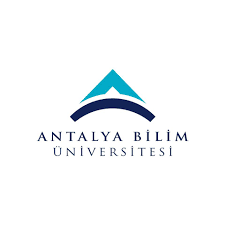 ECTS Course Description FormECTS Course Description FormECTS Course Description FormECTS Course Description FormECTS Course Description FormECTS Course Description FormECTS Course Description FormECTS Course Description FormECTS Course Description FormECTS Course Description FormECTS Course Description FormECTS Course Description FormECTS Course Description FormECTS Course Description FormECTS Course Description FormECTS Course Description FormECTS Course Description FormECTS Course Description FormECTS Course Description FormECTS Course Description FormECTS Course Description FormECTS Course Description FormECTS Course Description FormECTS Course Description FormPART I (Senate Approval)PART I (Senate Approval)PART I (Senate Approval)PART I (Senate Approval)PART I (Senate Approval)PART I (Senate Approval)PART I (Senate Approval)PART I (Senate Approval)PART I (Senate Approval)PART I (Senate Approval)PART I (Senate Approval)PART I (Senate Approval)PART I (Senate Approval)PART I (Senate Approval)PART I (Senate Approval)PART I (Senate Approval)PART I (Senate Approval)PART I (Senate Approval)PART I (Senate Approval)PART I (Senate Approval)PART I (Senate Approval)PART I (Senate Approval)PART I (Senate Approval)PART I (Senate Approval)PART I (Senate Approval)PART I (Senate Approval)PART I (Senate Approval)PART I (Senate Approval)PART I (Senate Approval)PART I (Senate Approval)Offering School  School of Foreign LanguagesSchool of Foreign LanguagesSchool of Foreign LanguagesSchool of Foreign LanguagesSchool of Foreign LanguagesSchool of Foreign LanguagesSchool of Foreign LanguagesSchool of Foreign LanguagesSchool of Foreign LanguagesSchool of Foreign LanguagesSchool of Foreign LanguagesSchool of Foreign LanguagesSchool of Foreign LanguagesSchool of Foreign LanguagesSchool of Foreign LanguagesSchool of Foreign LanguagesSchool of Foreign LanguagesSchool of Foreign LanguagesSchool of Foreign LanguagesSchool of Foreign LanguagesSchool of Foreign LanguagesSchool of Foreign LanguagesSchool of Foreign LanguagesSchool of Foreign LanguagesSchool of Foreign LanguagesSchool of Foreign LanguagesSchool of Foreign LanguagesSchool of Foreign LanguagesSchool of Foreign LanguagesOffering DepartmentEnglishEnglishEnglishEnglishEnglishEnglishEnglishEnglishEnglishEnglishEnglishEnglishEnglishEnglishEnglishEnglishEnglishEnglishEnglishEnglishEnglishEnglishEnglishEnglishEnglishEnglishEnglishEnglishEnglishProgram(s) Offered toCivil Engineering Civil Engineering Civil Engineering Civil Engineering Civil Engineering Civil Engineering Civil Engineering Civil Engineering Civil Engineering Civil Engineering Civil Engineering Civil Engineering Civil Engineering Civil Engineering CompulsoryCompulsoryCompulsoryCompulsoryCompulsoryCompulsoryCompulsoryCompulsoryCompulsoryCompulsoryCompulsoryCompulsoryCompulsoryCompulsoryCompulsoryProgram(s) Offered toComputer EngineeringComputer EngineeringComputer EngineeringComputer EngineeringComputer EngineeringComputer EngineeringComputer EngineeringComputer EngineeringComputer EngineeringComputer EngineeringComputer EngineeringComputer EngineeringComputer EngineeringComputer EngineeringCompulsoryCompulsoryCompulsoryCompulsoryCompulsoryCompulsoryCompulsoryCompulsoryCompulsoryCompulsoryCompulsoryCompulsoryCompulsoryCompulsoryCompulsoryProgram(s) Offered toElectrical and Electronics EngineeringElectrical and Electronics EngineeringElectrical and Electronics EngineeringElectrical and Electronics EngineeringElectrical and Electronics EngineeringElectrical and Electronics EngineeringElectrical and Electronics EngineeringElectrical and Electronics EngineeringElectrical and Electronics EngineeringElectrical and Electronics EngineeringElectrical and Electronics EngineeringElectrical and Electronics EngineeringElectrical and Electronics EngineeringElectrical and Electronics EngineeringCompulsoryCompulsoryCompulsoryCompulsoryCompulsoryCompulsoryCompulsoryCompulsoryCompulsoryCompulsoryCompulsoryCompulsoryCompulsoryCompulsoryCompulsoryProgram(s) Offered toIndustrial EngineeringIndustrial EngineeringIndustrial EngineeringIndustrial EngineeringIndustrial EngineeringIndustrial EngineeringIndustrial EngineeringIndustrial EngineeringIndustrial EngineeringIndustrial EngineeringIndustrial EngineeringIndustrial EngineeringIndustrial EngineeringIndustrial EngineeringCompulsoryCompulsoryCompulsoryCompulsoryCompulsoryCompulsoryCompulsoryCompulsoryCompulsoryCompulsoryCompulsoryCompulsoryCompulsoryCompulsoryCompulsoryProgram(s) Offered toMechanical EngineeringMechanical EngineeringMechanical EngineeringMechanical EngineeringMechanical EngineeringMechanical EngineeringMechanical EngineeringMechanical EngineeringMechanical EngineeringMechanical EngineeringMechanical EngineeringMechanical EngineeringMechanical EngineeringMechanical EngineeringCompulsoryCompulsoryCompulsoryCompulsoryCompulsoryCompulsoryCompulsoryCompulsoryCompulsoryCompulsoryCompulsoryCompulsoryCompulsoryCompulsoryCompulsoryCourse Code ENEN 101ENEN 101ENEN 101ENEN 101ENEN 101ENEN 101ENEN 101ENEN 101ENEN 101ENEN 101ENEN 101ENEN 101ENEN 101ENEN 101ENEN 101ENEN 101ENEN 101ENEN 101ENEN 101ENEN 101ENEN 101ENEN 101ENEN 101ENEN 101ENEN 101ENEN 101ENEN 101ENEN 101ENEN 101Course NameEnglish for Engineering English for Engineering English for Engineering English for Engineering English for Engineering English for Engineering English for Engineering English for Engineering English for Engineering English for Engineering English for Engineering English for Engineering English for Engineering English for Engineering English for Engineering English for Engineering English for Engineering English for Engineering English for Engineering English for Engineering English for Engineering English for Engineering English for Engineering English for Engineering English for Engineering English for Engineering English for Engineering English for Engineering English for Engineering Language of InstructionEnglishEnglishEnglishEnglishEnglishEnglishEnglishEnglishEnglishEnglishEnglishEnglishEnglishEnglishEnglishEnglishEnglishEnglishEnglishEnglishEnglishEnglishEnglishEnglishEnglishEnglishEnglishEnglishEnglishType of CourseCourseCourseCourseCourseCourseCourseCourseCourseCourseCourseCourseCourseCourseCourseCourseCourseCourseCourseCourseCourseCourseCourseCourseCourseCourseCourseCourseCourseCourseLevel of CourseUndergraduateUndergraduateUndergraduateUndergraduateUndergraduateUndergraduateUndergraduateUndergraduateUndergraduateUndergraduateUndergraduateUndergraduateUndergraduateUndergraduateUndergraduateUndergraduateUndergraduateUndergraduateUndergraduateUndergraduateUndergraduateUndergraduateUndergraduateUndergraduateUndergraduateUndergraduateUndergraduateUndergraduateUndergraduateHours per WeekLecture: 4Lecture: 4Lecture: 4Lecture: 4Lecture: 4Lecture: 4Laboratory:Laboratory:Laboratory:Laboratory:Recitation:Recitation:Practical:  Practical:  Practical:  Practical:  Practical:  Studio:Studio:Studio:Studio:Studio:Other:Other:Other:Other:Other:Other:Other:ECTS Credit44444444444444444444444444444Grading ModeLetter GradeLetter GradeLetter GradeLetter GradeLetter GradeLetter GradeLetter GradeLetter GradeLetter GradeLetter GradeLetter GradeLetter GradeLetter GradeLetter GradeLetter GradeLetter GradeLetter GradeLetter GradeLetter GradeLetter GradeLetter GradeLetter GradeLetter GradeLetter GradeLetter GradeLetter GradeLetter GradeLetter GradeLetter GradePre-requisites-----------------------------Co-requisites-----------------------------Registration Restriction-----------------------------Educational ObjectiveThe English for Engineering course aims to develop the professional communication skills (listening, speaking, reading and writing) and specific-academic language competences of engineering students required of them in their undergraduate studies.The English for Engineering course aims to develop the professional communication skills (listening, speaking, reading and writing) and specific-academic language competences of engineering students required of them in their undergraduate studies.The English for Engineering course aims to develop the professional communication skills (listening, speaking, reading and writing) and specific-academic language competences of engineering students required of them in their undergraduate studies.The English for Engineering course aims to develop the professional communication skills (listening, speaking, reading and writing) and specific-academic language competences of engineering students required of them in their undergraduate studies.The English for Engineering course aims to develop the professional communication skills (listening, speaking, reading and writing) and specific-academic language competences of engineering students required of them in their undergraduate studies.The English for Engineering course aims to develop the professional communication skills (listening, speaking, reading and writing) and specific-academic language competences of engineering students required of them in their undergraduate studies.The English for Engineering course aims to develop the professional communication skills (listening, speaking, reading and writing) and specific-academic language competences of engineering students required of them in their undergraduate studies.The English for Engineering course aims to develop the professional communication skills (listening, speaking, reading and writing) and specific-academic language competences of engineering students required of them in their undergraduate studies.The English for Engineering course aims to develop the professional communication skills (listening, speaking, reading and writing) and specific-academic language competences of engineering students required of them in their undergraduate studies.The English for Engineering course aims to develop the professional communication skills (listening, speaking, reading and writing) and specific-academic language competences of engineering students required of them in their undergraduate studies.The English for Engineering course aims to develop the professional communication skills (listening, speaking, reading and writing) and specific-academic language competences of engineering students required of them in their undergraduate studies.The English for Engineering course aims to develop the professional communication skills (listening, speaking, reading and writing) and specific-academic language competences of engineering students required of them in their undergraduate studies.The English for Engineering course aims to develop the professional communication skills (listening, speaking, reading and writing) and specific-academic language competences of engineering students required of them in their undergraduate studies.The English for Engineering course aims to develop the professional communication skills (listening, speaking, reading and writing) and specific-academic language competences of engineering students required of them in their undergraduate studies.The English for Engineering course aims to develop the professional communication skills (listening, speaking, reading and writing) and specific-academic language competences of engineering students required of them in their undergraduate studies.The English for Engineering course aims to develop the professional communication skills (listening, speaking, reading and writing) and specific-academic language competences of engineering students required of them in their undergraduate studies.The English for Engineering course aims to develop the professional communication skills (listening, speaking, reading and writing) and specific-academic language competences of engineering students required of them in their undergraduate studies.The English for Engineering course aims to develop the professional communication skills (listening, speaking, reading and writing) and specific-academic language competences of engineering students required of them in their undergraduate studies.The English for Engineering course aims to develop the professional communication skills (listening, speaking, reading and writing) and specific-academic language competences of engineering students required of them in their undergraduate studies.The English for Engineering course aims to develop the professional communication skills (listening, speaking, reading and writing) and specific-academic language competences of engineering students required of them in their undergraduate studies.The English for Engineering course aims to develop the professional communication skills (listening, speaking, reading and writing) and specific-academic language competences of engineering students required of them in their undergraduate studies.The English for Engineering course aims to develop the professional communication skills (listening, speaking, reading and writing) and specific-academic language competences of engineering students required of them in their undergraduate studies.The English for Engineering course aims to develop the professional communication skills (listening, speaking, reading and writing) and specific-academic language competences of engineering students required of them in their undergraduate studies.The English for Engineering course aims to develop the professional communication skills (listening, speaking, reading and writing) and specific-academic language competences of engineering students required of them in their undergraduate studies.The English for Engineering course aims to develop the professional communication skills (listening, speaking, reading and writing) and specific-academic language competences of engineering students required of them in their undergraduate studies.The English for Engineering course aims to develop the professional communication skills (listening, speaking, reading and writing) and specific-academic language competences of engineering students required of them in their undergraduate studies.The English for Engineering course aims to develop the professional communication skills (listening, speaking, reading and writing) and specific-academic language competences of engineering students required of them in their undergraduate studies.The English for Engineering course aims to develop the professional communication skills (listening, speaking, reading and writing) and specific-academic language competences of engineering students required of them in their undergraduate studies.The English for Engineering course aims to develop the professional communication skills (listening, speaking, reading and writing) and specific-academic language competences of engineering students required of them in their undergraduate studies.Course DescriptionCambridge English for Engineering “develops the communication skills and specialist English language knowledge of engineering professionals, enabling them to communicate more confidently and effectively with colleagues and customers. The ten standalone units cover topics common to all kinds of engineering such as procedures and precautions; monitoring and control; and engineering design. Authentic activities, from describing technical problems and suggesting solutions to working with drawings, make the course relevant and motivating.” The book is accompanied by a booklet with supplementary materials prepared by the course instructors. Students are expected to develop their specific-academic English skills by participating in and contributing to class discussions. Also, they will have the opportunity to give an oral presentation of their choice and/or the instructor’s. By the end of the course, students will be able to achieve the learning outcomes mentioned below.Cambridge English for Engineering “develops the communication skills and specialist English language knowledge of engineering professionals, enabling them to communicate more confidently and effectively with colleagues and customers. The ten standalone units cover topics common to all kinds of engineering such as procedures and precautions; monitoring and control; and engineering design. Authentic activities, from describing technical problems and suggesting solutions to working with drawings, make the course relevant and motivating.” The book is accompanied by a booklet with supplementary materials prepared by the course instructors. Students are expected to develop their specific-academic English skills by participating in and contributing to class discussions. Also, they will have the opportunity to give an oral presentation of their choice and/or the instructor’s. By the end of the course, students will be able to achieve the learning outcomes mentioned below.Cambridge English for Engineering “develops the communication skills and specialist English language knowledge of engineering professionals, enabling them to communicate more confidently and effectively with colleagues and customers. The ten standalone units cover topics common to all kinds of engineering such as procedures and precautions; monitoring and control; and engineering design. Authentic activities, from describing technical problems and suggesting solutions to working with drawings, make the course relevant and motivating.” The book is accompanied by a booklet with supplementary materials prepared by the course instructors. Students are expected to develop their specific-academic English skills by participating in and contributing to class discussions. Also, they will have the opportunity to give an oral presentation of their choice and/or the instructor’s. By the end of the course, students will be able to achieve the learning outcomes mentioned below.Cambridge English for Engineering “develops the communication skills and specialist English language knowledge of engineering professionals, enabling them to communicate more confidently and effectively with colleagues and customers. The ten standalone units cover topics common to all kinds of engineering such as procedures and precautions; monitoring and control; and engineering design. Authentic activities, from describing technical problems and suggesting solutions to working with drawings, make the course relevant and motivating.” The book is accompanied by a booklet with supplementary materials prepared by the course instructors. Students are expected to develop their specific-academic English skills by participating in and contributing to class discussions. Also, they will have the opportunity to give an oral presentation of their choice and/or the instructor’s. By the end of the course, students will be able to achieve the learning outcomes mentioned below.Cambridge English for Engineering “develops the communication skills and specialist English language knowledge of engineering professionals, enabling them to communicate more confidently and effectively with colleagues and customers. The ten standalone units cover topics common to all kinds of engineering such as procedures and precautions; monitoring and control; and engineering design. Authentic activities, from describing technical problems and suggesting solutions to working with drawings, make the course relevant and motivating.” The book is accompanied by a booklet with supplementary materials prepared by the course instructors. Students are expected to develop their specific-academic English skills by participating in and contributing to class discussions. Also, they will have the opportunity to give an oral presentation of their choice and/or the instructor’s. By the end of the course, students will be able to achieve the learning outcomes mentioned below.Cambridge English for Engineering “develops the communication skills and specialist English language knowledge of engineering professionals, enabling them to communicate more confidently and effectively with colleagues and customers. The ten standalone units cover topics common to all kinds of engineering such as procedures and precautions; monitoring and control; and engineering design. Authentic activities, from describing technical problems and suggesting solutions to working with drawings, make the course relevant and motivating.” The book is accompanied by a booklet with supplementary materials prepared by the course instructors. Students are expected to develop their specific-academic English skills by participating in and contributing to class discussions. Also, they will have the opportunity to give an oral presentation of their choice and/or the instructor’s. By the end of the course, students will be able to achieve the learning outcomes mentioned below.Cambridge English for Engineering “develops the communication skills and specialist English language knowledge of engineering professionals, enabling them to communicate more confidently and effectively with colleagues and customers. The ten standalone units cover topics common to all kinds of engineering such as procedures and precautions; monitoring and control; and engineering design. Authentic activities, from describing technical problems and suggesting solutions to working with drawings, make the course relevant and motivating.” The book is accompanied by a booklet with supplementary materials prepared by the course instructors. Students are expected to develop their specific-academic English skills by participating in and contributing to class discussions. Also, they will have the opportunity to give an oral presentation of their choice and/or the instructor’s. By the end of the course, students will be able to achieve the learning outcomes mentioned below.Cambridge English for Engineering “develops the communication skills and specialist English language knowledge of engineering professionals, enabling them to communicate more confidently and effectively with colleagues and customers. The ten standalone units cover topics common to all kinds of engineering such as procedures and precautions; monitoring and control; and engineering design. Authentic activities, from describing technical problems and suggesting solutions to working with drawings, make the course relevant and motivating.” The book is accompanied by a booklet with supplementary materials prepared by the course instructors. Students are expected to develop their specific-academic English skills by participating in and contributing to class discussions. Also, they will have the opportunity to give an oral presentation of their choice and/or the instructor’s. By the end of the course, students will be able to achieve the learning outcomes mentioned below.Cambridge English for Engineering “develops the communication skills and specialist English language knowledge of engineering professionals, enabling them to communicate more confidently and effectively with colleagues and customers. The ten standalone units cover topics common to all kinds of engineering such as procedures and precautions; monitoring and control; and engineering design. Authentic activities, from describing technical problems and suggesting solutions to working with drawings, make the course relevant and motivating.” The book is accompanied by a booklet with supplementary materials prepared by the course instructors. Students are expected to develop their specific-academic English skills by participating in and contributing to class discussions. Also, they will have the opportunity to give an oral presentation of their choice and/or the instructor’s. By the end of the course, students will be able to achieve the learning outcomes mentioned below.Cambridge English for Engineering “develops the communication skills and specialist English language knowledge of engineering professionals, enabling them to communicate more confidently and effectively with colleagues and customers. The ten standalone units cover topics common to all kinds of engineering such as procedures and precautions; monitoring and control; and engineering design. Authentic activities, from describing technical problems and suggesting solutions to working with drawings, make the course relevant and motivating.” The book is accompanied by a booklet with supplementary materials prepared by the course instructors. Students are expected to develop their specific-academic English skills by participating in and contributing to class discussions. Also, they will have the opportunity to give an oral presentation of their choice and/or the instructor’s. By the end of the course, students will be able to achieve the learning outcomes mentioned below.Cambridge English for Engineering “develops the communication skills and specialist English language knowledge of engineering professionals, enabling them to communicate more confidently and effectively with colleagues and customers. The ten standalone units cover topics common to all kinds of engineering such as procedures and precautions; monitoring and control; and engineering design. Authentic activities, from describing technical problems and suggesting solutions to working with drawings, make the course relevant and motivating.” The book is accompanied by a booklet with supplementary materials prepared by the course instructors. Students are expected to develop their specific-academic English skills by participating in and contributing to class discussions. Also, they will have the opportunity to give an oral presentation of their choice and/or the instructor’s. By the end of the course, students will be able to achieve the learning outcomes mentioned below.Cambridge English for Engineering “develops the communication skills and specialist English language knowledge of engineering professionals, enabling them to communicate more confidently and effectively with colleagues and customers. The ten standalone units cover topics common to all kinds of engineering such as procedures and precautions; monitoring and control; and engineering design. Authentic activities, from describing technical problems and suggesting solutions to working with drawings, make the course relevant and motivating.” The book is accompanied by a booklet with supplementary materials prepared by the course instructors. Students are expected to develop their specific-academic English skills by participating in and contributing to class discussions. Also, they will have the opportunity to give an oral presentation of their choice and/or the instructor’s. By the end of the course, students will be able to achieve the learning outcomes mentioned below.Cambridge English for Engineering “develops the communication skills and specialist English language knowledge of engineering professionals, enabling them to communicate more confidently and effectively with colleagues and customers. The ten standalone units cover topics common to all kinds of engineering such as procedures and precautions; monitoring and control; and engineering design. Authentic activities, from describing technical problems and suggesting solutions to working with drawings, make the course relevant and motivating.” The book is accompanied by a booklet with supplementary materials prepared by the course instructors. Students are expected to develop their specific-academic English skills by participating in and contributing to class discussions. Also, they will have the opportunity to give an oral presentation of their choice and/or the instructor’s. By the end of the course, students will be able to achieve the learning outcomes mentioned below.Cambridge English for Engineering “develops the communication skills and specialist English language knowledge of engineering professionals, enabling them to communicate more confidently and effectively with colleagues and customers. The ten standalone units cover topics common to all kinds of engineering such as procedures and precautions; monitoring and control; and engineering design. Authentic activities, from describing technical problems and suggesting solutions to working with drawings, make the course relevant and motivating.” The book is accompanied by a booklet with supplementary materials prepared by the course instructors. Students are expected to develop their specific-academic English skills by participating in and contributing to class discussions. Also, they will have the opportunity to give an oral presentation of their choice and/or the instructor’s. By the end of the course, students will be able to achieve the learning outcomes mentioned below.Cambridge English for Engineering “develops the communication skills and specialist English language knowledge of engineering professionals, enabling them to communicate more confidently and effectively with colleagues and customers. The ten standalone units cover topics common to all kinds of engineering such as procedures and precautions; monitoring and control; and engineering design. Authentic activities, from describing technical problems and suggesting solutions to working with drawings, make the course relevant and motivating.” The book is accompanied by a booklet with supplementary materials prepared by the course instructors. Students are expected to develop their specific-academic English skills by participating in and contributing to class discussions. Also, they will have the opportunity to give an oral presentation of their choice and/or the instructor’s. By the end of the course, students will be able to achieve the learning outcomes mentioned below.Cambridge English for Engineering “develops the communication skills and specialist English language knowledge of engineering professionals, enabling them to communicate more confidently and effectively with colleagues and customers. The ten standalone units cover topics common to all kinds of engineering such as procedures and precautions; monitoring and control; and engineering design. Authentic activities, from describing technical problems and suggesting solutions to working with drawings, make the course relevant and motivating.” The book is accompanied by a booklet with supplementary materials prepared by the course instructors. Students are expected to develop their specific-academic English skills by participating in and contributing to class discussions. Also, they will have the opportunity to give an oral presentation of their choice and/or the instructor’s. By the end of the course, students will be able to achieve the learning outcomes mentioned below.Cambridge English for Engineering “develops the communication skills and specialist English language knowledge of engineering professionals, enabling them to communicate more confidently and effectively with colleagues and customers. The ten standalone units cover topics common to all kinds of engineering such as procedures and precautions; monitoring and control; and engineering design. Authentic activities, from describing technical problems and suggesting solutions to working with drawings, make the course relevant and motivating.” The book is accompanied by a booklet with supplementary materials prepared by the course instructors. Students are expected to develop their specific-academic English skills by participating in and contributing to class discussions. Also, they will have the opportunity to give an oral presentation of their choice and/or the instructor’s. By the end of the course, students will be able to achieve the learning outcomes mentioned below.Cambridge English for Engineering “develops the communication skills and specialist English language knowledge of engineering professionals, enabling them to communicate more confidently and effectively with colleagues and customers. The ten standalone units cover topics common to all kinds of engineering such as procedures and precautions; monitoring and control; and engineering design. Authentic activities, from describing technical problems and suggesting solutions to working with drawings, make the course relevant and motivating.” The book is accompanied by a booklet with supplementary materials prepared by the course instructors. Students are expected to develop their specific-academic English skills by participating in and contributing to class discussions. Also, they will have the opportunity to give an oral presentation of their choice and/or the instructor’s. By the end of the course, students will be able to achieve the learning outcomes mentioned below.Cambridge English for Engineering “develops the communication skills and specialist English language knowledge of engineering professionals, enabling them to communicate more confidently and effectively with colleagues and customers. The ten standalone units cover topics common to all kinds of engineering such as procedures and precautions; monitoring and control; and engineering design. Authentic activities, from describing technical problems and suggesting solutions to working with drawings, make the course relevant and motivating.” The book is accompanied by a booklet with supplementary materials prepared by the course instructors. Students are expected to develop their specific-academic English skills by participating in and contributing to class discussions. Also, they will have the opportunity to give an oral presentation of their choice and/or the instructor’s. By the end of the course, students will be able to achieve the learning outcomes mentioned below.Cambridge English for Engineering “develops the communication skills and specialist English language knowledge of engineering professionals, enabling them to communicate more confidently and effectively with colleagues and customers. The ten standalone units cover topics common to all kinds of engineering such as procedures and precautions; monitoring and control; and engineering design. Authentic activities, from describing technical problems and suggesting solutions to working with drawings, make the course relevant and motivating.” The book is accompanied by a booklet with supplementary materials prepared by the course instructors. Students are expected to develop their specific-academic English skills by participating in and contributing to class discussions. Also, they will have the opportunity to give an oral presentation of their choice and/or the instructor’s. By the end of the course, students will be able to achieve the learning outcomes mentioned below.Cambridge English for Engineering “develops the communication skills and specialist English language knowledge of engineering professionals, enabling them to communicate more confidently and effectively with colleagues and customers. The ten standalone units cover topics common to all kinds of engineering such as procedures and precautions; monitoring and control; and engineering design. Authentic activities, from describing technical problems and suggesting solutions to working with drawings, make the course relevant and motivating.” The book is accompanied by a booklet with supplementary materials prepared by the course instructors. Students are expected to develop their specific-academic English skills by participating in and contributing to class discussions. Also, they will have the opportunity to give an oral presentation of their choice and/or the instructor’s. By the end of the course, students will be able to achieve the learning outcomes mentioned below.Cambridge English for Engineering “develops the communication skills and specialist English language knowledge of engineering professionals, enabling them to communicate more confidently and effectively with colleagues and customers. The ten standalone units cover topics common to all kinds of engineering such as procedures and precautions; monitoring and control; and engineering design. Authentic activities, from describing technical problems and suggesting solutions to working with drawings, make the course relevant and motivating.” The book is accompanied by a booklet with supplementary materials prepared by the course instructors. Students are expected to develop their specific-academic English skills by participating in and contributing to class discussions. Also, they will have the opportunity to give an oral presentation of their choice and/or the instructor’s. By the end of the course, students will be able to achieve the learning outcomes mentioned below.Cambridge English for Engineering “develops the communication skills and specialist English language knowledge of engineering professionals, enabling them to communicate more confidently and effectively with colleagues and customers. The ten standalone units cover topics common to all kinds of engineering such as procedures and precautions; monitoring and control; and engineering design. Authentic activities, from describing technical problems and suggesting solutions to working with drawings, make the course relevant and motivating.” The book is accompanied by a booklet with supplementary materials prepared by the course instructors. Students are expected to develop their specific-academic English skills by participating in and contributing to class discussions. Also, they will have the opportunity to give an oral presentation of their choice and/or the instructor’s. By the end of the course, students will be able to achieve the learning outcomes mentioned below.Cambridge English for Engineering “develops the communication skills and specialist English language knowledge of engineering professionals, enabling them to communicate more confidently and effectively with colleagues and customers. The ten standalone units cover topics common to all kinds of engineering such as procedures and precautions; monitoring and control; and engineering design. Authentic activities, from describing technical problems and suggesting solutions to working with drawings, make the course relevant and motivating.” The book is accompanied by a booklet with supplementary materials prepared by the course instructors. Students are expected to develop their specific-academic English skills by participating in and contributing to class discussions. Also, they will have the opportunity to give an oral presentation of their choice and/or the instructor’s. By the end of the course, students will be able to achieve the learning outcomes mentioned below.Cambridge English for Engineering “develops the communication skills and specialist English language knowledge of engineering professionals, enabling them to communicate more confidently and effectively with colleagues and customers. The ten standalone units cover topics common to all kinds of engineering such as procedures and precautions; monitoring and control; and engineering design. Authentic activities, from describing technical problems and suggesting solutions to working with drawings, make the course relevant and motivating.” The book is accompanied by a booklet with supplementary materials prepared by the course instructors. Students are expected to develop their specific-academic English skills by participating in and contributing to class discussions. Also, they will have the opportunity to give an oral presentation of their choice and/or the instructor’s. By the end of the course, students will be able to achieve the learning outcomes mentioned below.Cambridge English for Engineering “develops the communication skills and specialist English language knowledge of engineering professionals, enabling them to communicate more confidently and effectively with colleagues and customers. The ten standalone units cover topics common to all kinds of engineering such as procedures and precautions; monitoring and control; and engineering design. Authentic activities, from describing technical problems and suggesting solutions to working with drawings, make the course relevant and motivating.” The book is accompanied by a booklet with supplementary materials prepared by the course instructors. Students are expected to develop their specific-academic English skills by participating in and contributing to class discussions. Also, they will have the opportunity to give an oral presentation of their choice and/or the instructor’s. By the end of the course, students will be able to achieve the learning outcomes mentioned below.Cambridge English for Engineering “develops the communication skills and specialist English language knowledge of engineering professionals, enabling them to communicate more confidently and effectively with colleagues and customers. The ten standalone units cover topics common to all kinds of engineering such as procedures and precautions; monitoring and control; and engineering design. Authentic activities, from describing technical problems and suggesting solutions to working with drawings, make the course relevant and motivating.” The book is accompanied by a booklet with supplementary materials prepared by the course instructors. Students are expected to develop their specific-academic English skills by participating in and contributing to class discussions. Also, they will have the opportunity to give an oral presentation of their choice and/or the instructor’s. By the end of the course, students will be able to achieve the learning outcomes mentioned below.Cambridge English for Engineering “develops the communication skills and specialist English language knowledge of engineering professionals, enabling them to communicate more confidently and effectively with colleagues and customers. The ten standalone units cover topics common to all kinds of engineering such as procedures and precautions; monitoring and control; and engineering design. Authentic activities, from describing technical problems and suggesting solutions to working with drawings, make the course relevant and motivating.” The book is accompanied by a booklet with supplementary materials prepared by the course instructors. Students are expected to develop their specific-academic English skills by participating in and contributing to class discussions. Also, they will have the opportunity to give an oral presentation of their choice and/or the instructor’s. By the end of the course, students will be able to achieve the learning outcomes mentioned below.Cambridge English for Engineering “develops the communication skills and specialist English language knowledge of engineering professionals, enabling them to communicate more confidently and effectively with colleagues and customers. The ten standalone units cover topics common to all kinds of engineering such as procedures and precautions; monitoring and control; and engineering design. Authentic activities, from describing technical problems and suggesting solutions to working with drawings, make the course relevant and motivating.” The book is accompanied by a booklet with supplementary materials prepared by the course instructors. Students are expected to develop their specific-academic English skills by participating in and contributing to class discussions. Also, they will have the opportunity to give an oral presentation of their choice and/or the instructor’s. By the end of the course, students will be able to achieve the learning outcomes mentioned below.Learning OutcomesLO1LO1LO1LO11. Recognize and develop(semi-) technical vocabulary and specialist language of engineering. 2. Identify and describe authentic texts and activities in order to help prepare learners for their academic study and working lives.3. Apply the skills and key engineering concepts to solve technical problems and suggest solutions.4. Analyze the writing used in the field of engineering and produce one.5. Develop learners’ communicative ability in engineering through the emphasis on listening and speaking.6. Organize and conduct an oral presentation in groups/pairs utilizing the topic-relevant and technical vocabulary of the course. 1. Recognize and develop(semi-) technical vocabulary and specialist language of engineering. 2. Identify and describe authentic texts and activities in order to help prepare learners for their academic study and working lives.3. Apply the skills and key engineering concepts to solve technical problems and suggest solutions.4. Analyze the writing used in the field of engineering and produce one.5. Develop learners’ communicative ability in engineering through the emphasis on listening and speaking.6. Organize and conduct an oral presentation in groups/pairs utilizing the topic-relevant and technical vocabulary of the course. 1. Recognize and develop(semi-) technical vocabulary and specialist language of engineering. 2. Identify and describe authentic texts and activities in order to help prepare learners for their academic study and working lives.3. Apply the skills and key engineering concepts to solve technical problems and suggest solutions.4. Analyze the writing used in the field of engineering and produce one.5. Develop learners’ communicative ability in engineering through the emphasis on listening and speaking.6. Organize and conduct an oral presentation in groups/pairs utilizing the topic-relevant and technical vocabulary of the course. 1. Recognize and develop(semi-) technical vocabulary and specialist language of engineering. 2. Identify and describe authentic texts and activities in order to help prepare learners for their academic study and working lives.3. Apply the skills and key engineering concepts to solve technical problems and suggest solutions.4. Analyze the writing used in the field of engineering and produce one.5. Develop learners’ communicative ability in engineering through the emphasis on listening and speaking.6. Organize and conduct an oral presentation in groups/pairs utilizing the topic-relevant and technical vocabulary of the course. 1. Recognize and develop(semi-) technical vocabulary and specialist language of engineering. 2. Identify and describe authentic texts and activities in order to help prepare learners for their academic study and working lives.3. Apply the skills and key engineering concepts to solve technical problems and suggest solutions.4. Analyze the writing used in the field of engineering and produce one.5. Develop learners’ communicative ability in engineering through the emphasis on listening and speaking.6. Organize and conduct an oral presentation in groups/pairs utilizing the topic-relevant and technical vocabulary of the course. 1. Recognize and develop(semi-) technical vocabulary and specialist language of engineering. 2. Identify and describe authentic texts and activities in order to help prepare learners for their academic study and working lives.3. Apply the skills and key engineering concepts to solve technical problems and suggest solutions.4. Analyze the writing used in the field of engineering and produce one.5. Develop learners’ communicative ability in engineering through the emphasis on listening and speaking.6. Organize and conduct an oral presentation in groups/pairs utilizing the topic-relevant and technical vocabulary of the course. 1. Recognize and develop(semi-) technical vocabulary and specialist language of engineering. 2. Identify and describe authentic texts and activities in order to help prepare learners for their academic study and working lives.3. Apply the skills and key engineering concepts to solve technical problems and suggest solutions.4. Analyze the writing used in the field of engineering and produce one.5. Develop learners’ communicative ability in engineering through the emphasis on listening and speaking.6. Organize and conduct an oral presentation in groups/pairs utilizing the topic-relevant and technical vocabulary of the course. 1. Recognize and develop(semi-) technical vocabulary and specialist language of engineering. 2. Identify and describe authentic texts and activities in order to help prepare learners for their academic study and working lives.3. Apply the skills and key engineering concepts to solve technical problems and suggest solutions.4. Analyze the writing used in the field of engineering and produce one.5. Develop learners’ communicative ability in engineering through the emphasis on listening and speaking.6. Organize and conduct an oral presentation in groups/pairs utilizing the topic-relevant and technical vocabulary of the course. 1. Recognize and develop(semi-) technical vocabulary and specialist language of engineering. 2. Identify and describe authentic texts and activities in order to help prepare learners for their academic study and working lives.3. Apply the skills and key engineering concepts to solve technical problems and suggest solutions.4. Analyze the writing used in the field of engineering and produce one.5. Develop learners’ communicative ability in engineering through the emphasis on listening and speaking.6. Organize and conduct an oral presentation in groups/pairs utilizing the topic-relevant and technical vocabulary of the course. 1. Recognize and develop(semi-) technical vocabulary and specialist language of engineering. 2. Identify and describe authentic texts and activities in order to help prepare learners for their academic study and working lives.3. Apply the skills and key engineering concepts to solve technical problems and suggest solutions.4. Analyze the writing used in the field of engineering and produce one.5. Develop learners’ communicative ability in engineering through the emphasis on listening and speaking.6. Organize and conduct an oral presentation in groups/pairs utilizing the topic-relevant and technical vocabulary of the course. 1. Recognize and develop(semi-) technical vocabulary and specialist language of engineering. 2. Identify and describe authentic texts and activities in order to help prepare learners for their academic study and working lives.3. Apply the skills and key engineering concepts to solve technical problems and suggest solutions.4. Analyze the writing used in the field of engineering and produce one.5. Develop learners’ communicative ability in engineering through the emphasis on listening and speaking.6. Organize and conduct an oral presentation in groups/pairs utilizing the topic-relevant and technical vocabulary of the course. 1. Recognize and develop(semi-) technical vocabulary and specialist language of engineering. 2. Identify and describe authentic texts and activities in order to help prepare learners for their academic study and working lives.3. Apply the skills and key engineering concepts to solve technical problems and suggest solutions.4. Analyze the writing used in the field of engineering and produce one.5. Develop learners’ communicative ability in engineering through the emphasis on listening and speaking.6. Organize and conduct an oral presentation in groups/pairs utilizing the topic-relevant and technical vocabulary of the course. 1. Recognize and develop(semi-) technical vocabulary and specialist language of engineering. 2. Identify and describe authentic texts and activities in order to help prepare learners for their academic study and working lives.3. Apply the skills and key engineering concepts to solve technical problems and suggest solutions.4. Analyze the writing used in the field of engineering and produce one.5. Develop learners’ communicative ability in engineering through the emphasis on listening and speaking.6. Organize and conduct an oral presentation in groups/pairs utilizing the topic-relevant and technical vocabulary of the course. 1. Recognize and develop(semi-) technical vocabulary and specialist language of engineering. 2. Identify and describe authentic texts and activities in order to help prepare learners for their academic study and working lives.3. Apply the skills and key engineering concepts to solve technical problems and suggest solutions.4. Analyze the writing used in the field of engineering and produce one.5. Develop learners’ communicative ability in engineering through the emphasis on listening and speaking.6. Organize and conduct an oral presentation in groups/pairs utilizing the topic-relevant and technical vocabulary of the course. 1. Recognize and develop(semi-) technical vocabulary and specialist language of engineering. 2. Identify and describe authentic texts and activities in order to help prepare learners for their academic study and working lives.3. Apply the skills and key engineering concepts to solve technical problems and suggest solutions.4. Analyze the writing used in the field of engineering and produce one.5. Develop learners’ communicative ability in engineering through the emphasis on listening and speaking.6. Organize and conduct an oral presentation in groups/pairs utilizing the topic-relevant and technical vocabulary of the course. 1. Recognize and develop(semi-) technical vocabulary and specialist language of engineering. 2. Identify and describe authentic texts and activities in order to help prepare learners for their academic study and working lives.3. Apply the skills and key engineering concepts to solve technical problems and suggest solutions.4. Analyze the writing used in the field of engineering and produce one.5. Develop learners’ communicative ability in engineering through the emphasis on listening and speaking.6. Organize and conduct an oral presentation in groups/pairs utilizing the topic-relevant and technical vocabulary of the course. 1. Recognize and develop(semi-) technical vocabulary and specialist language of engineering. 2. Identify and describe authentic texts and activities in order to help prepare learners for their academic study and working lives.3. Apply the skills and key engineering concepts to solve technical problems and suggest solutions.4. Analyze the writing used in the field of engineering and produce one.5. Develop learners’ communicative ability in engineering through the emphasis on listening and speaking.6. Organize and conduct an oral presentation in groups/pairs utilizing the topic-relevant and technical vocabulary of the course. 1. Recognize and develop(semi-) technical vocabulary and specialist language of engineering. 2. Identify and describe authentic texts and activities in order to help prepare learners for their academic study and working lives.3. Apply the skills and key engineering concepts to solve technical problems and suggest solutions.4. Analyze the writing used in the field of engineering and produce one.5. Develop learners’ communicative ability in engineering through the emphasis on listening and speaking.6. Organize and conduct an oral presentation in groups/pairs utilizing the topic-relevant and technical vocabulary of the course. 1. Recognize and develop(semi-) technical vocabulary and specialist language of engineering. 2. Identify and describe authentic texts and activities in order to help prepare learners for their academic study and working lives.3. Apply the skills and key engineering concepts to solve technical problems and suggest solutions.4. Analyze the writing used in the field of engineering and produce one.5. Develop learners’ communicative ability in engineering through the emphasis on listening and speaking.6. Organize and conduct an oral presentation in groups/pairs utilizing the topic-relevant and technical vocabulary of the course. 1. Recognize and develop(semi-) technical vocabulary and specialist language of engineering. 2. Identify and describe authentic texts and activities in order to help prepare learners for their academic study and working lives.3. Apply the skills and key engineering concepts to solve technical problems and suggest solutions.4. Analyze the writing used in the field of engineering and produce one.5. Develop learners’ communicative ability in engineering through the emphasis on listening and speaking.6. Organize and conduct an oral presentation in groups/pairs utilizing the topic-relevant and technical vocabulary of the course. 1. Recognize and develop(semi-) technical vocabulary and specialist language of engineering. 2. Identify and describe authentic texts and activities in order to help prepare learners for their academic study and working lives.3. Apply the skills and key engineering concepts to solve technical problems and suggest solutions.4. Analyze the writing used in the field of engineering and produce one.5. Develop learners’ communicative ability in engineering through the emphasis on listening and speaking.6. Organize and conduct an oral presentation in groups/pairs utilizing the topic-relevant and technical vocabulary of the course. 1. Recognize and develop(semi-) technical vocabulary and specialist language of engineering. 2. Identify and describe authentic texts and activities in order to help prepare learners for their academic study and working lives.3. Apply the skills and key engineering concepts to solve technical problems and suggest solutions.4. Analyze the writing used in the field of engineering and produce one.5. Develop learners’ communicative ability in engineering through the emphasis on listening and speaking.6. Organize and conduct an oral presentation in groups/pairs utilizing the topic-relevant and technical vocabulary of the course. 1. Recognize and develop(semi-) technical vocabulary and specialist language of engineering. 2. Identify and describe authentic texts and activities in order to help prepare learners for their academic study and working lives.3. Apply the skills and key engineering concepts to solve technical problems and suggest solutions.4. Analyze the writing used in the field of engineering and produce one.5. Develop learners’ communicative ability in engineering through the emphasis on listening and speaking.6. Organize and conduct an oral presentation in groups/pairs utilizing the topic-relevant and technical vocabulary of the course. 1. Recognize and develop(semi-) technical vocabulary and specialist language of engineering. 2. Identify and describe authentic texts and activities in order to help prepare learners for their academic study and working lives.3. Apply the skills and key engineering concepts to solve technical problems and suggest solutions.4. Analyze the writing used in the field of engineering and produce one.5. Develop learners’ communicative ability in engineering through the emphasis on listening and speaking.6. Organize and conduct an oral presentation in groups/pairs utilizing the topic-relevant and technical vocabulary of the course. 1. Recognize and develop(semi-) technical vocabulary and specialist language of engineering. 2. Identify and describe authentic texts and activities in order to help prepare learners for their academic study and working lives.3. Apply the skills and key engineering concepts to solve technical problems and suggest solutions.4. Analyze the writing used in the field of engineering and produce one.5. Develop learners’ communicative ability in engineering through the emphasis on listening and speaking.6. Organize and conduct an oral presentation in groups/pairs utilizing the topic-relevant and technical vocabulary of the course. Learning OutcomesLO2LO2LO2LO21. Recognize and develop(semi-) technical vocabulary and specialist language of engineering. 2. Identify and describe authentic texts and activities in order to help prepare learners for their academic study and working lives.3. Apply the skills and key engineering concepts to solve technical problems and suggest solutions.4. Analyze the writing used in the field of engineering and produce one.5. Develop learners’ communicative ability in engineering through the emphasis on listening and speaking.6. Organize and conduct an oral presentation in groups/pairs utilizing the topic-relevant and technical vocabulary of the course. 1. Recognize and develop(semi-) technical vocabulary and specialist language of engineering. 2. Identify and describe authentic texts and activities in order to help prepare learners for their academic study and working lives.3. Apply the skills and key engineering concepts to solve technical problems and suggest solutions.4. Analyze the writing used in the field of engineering and produce one.5. Develop learners’ communicative ability in engineering through the emphasis on listening and speaking.6. Organize and conduct an oral presentation in groups/pairs utilizing the topic-relevant and technical vocabulary of the course. 1. Recognize and develop(semi-) technical vocabulary and specialist language of engineering. 2. Identify and describe authentic texts and activities in order to help prepare learners for their academic study and working lives.3. Apply the skills and key engineering concepts to solve technical problems and suggest solutions.4. Analyze the writing used in the field of engineering and produce one.5. Develop learners’ communicative ability in engineering through the emphasis on listening and speaking.6. Organize and conduct an oral presentation in groups/pairs utilizing the topic-relevant and technical vocabulary of the course. 1. Recognize and develop(semi-) technical vocabulary and specialist language of engineering. 2. Identify and describe authentic texts and activities in order to help prepare learners for their academic study and working lives.3. Apply the skills and key engineering concepts to solve technical problems and suggest solutions.4. Analyze the writing used in the field of engineering and produce one.5. Develop learners’ communicative ability in engineering through the emphasis on listening and speaking.6. Organize and conduct an oral presentation in groups/pairs utilizing the topic-relevant and technical vocabulary of the course. 1. Recognize and develop(semi-) technical vocabulary and specialist language of engineering. 2. Identify and describe authentic texts and activities in order to help prepare learners for their academic study and working lives.3. Apply the skills and key engineering concepts to solve technical problems and suggest solutions.4. Analyze the writing used in the field of engineering and produce one.5. Develop learners’ communicative ability in engineering through the emphasis on listening and speaking.6. Organize and conduct an oral presentation in groups/pairs utilizing the topic-relevant and technical vocabulary of the course. 1. Recognize and develop(semi-) technical vocabulary and specialist language of engineering. 2. Identify and describe authentic texts and activities in order to help prepare learners for their academic study and working lives.3. Apply the skills and key engineering concepts to solve technical problems and suggest solutions.4. Analyze the writing used in the field of engineering and produce one.5. Develop learners’ communicative ability in engineering through the emphasis on listening and speaking.6. Organize and conduct an oral presentation in groups/pairs utilizing the topic-relevant and technical vocabulary of the course. 1. Recognize and develop(semi-) technical vocabulary and specialist language of engineering. 2. Identify and describe authentic texts and activities in order to help prepare learners for their academic study and working lives.3. Apply the skills and key engineering concepts to solve technical problems and suggest solutions.4. Analyze the writing used in the field of engineering and produce one.5. Develop learners’ communicative ability in engineering through the emphasis on listening and speaking.6. Organize and conduct an oral presentation in groups/pairs utilizing the topic-relevant and technical vocabulary of the course. 1. Recognize and develop(semi-) technical vocabulary and specialist language of engineering. 2. Identify and describe authentic texts and activities in order to help prepare learners for their academic study and working lives.3. Apply the skills and key engineering concepts to solve technical problems and suggest solutions.4. Analyze the writing used in the field of engineering and produce one.5. Develop learners’ communicative ability in engineering through the emphasis on listening and speaking.6. Organize and conduct an oral presentation in groups/pairs utilizing the topic-relevant and technical vocabulary of the course. 1. Recognize and develop(semi-) technical vocabulary and specialist language of engineering. 2. Identify and describe authentic texts and activities in order to help prepare learners for their academic study and working lives.3. Apply the skills and key engineering concepts to solve technical problems and suggest solutions.4. Analyze the writing used in the field of engineering and produce one.5. Develop learners’ communicative ability in engineering through the emphasis on listening and speaking.6. Organize and conduct an oral presentation in groups/pairs utilizing the topic-relevant and technical vocabulary of the course. 1. Recognize and develop(semi-) technical vocabulary and specialist language of engineering. 2. Identify and describe authentic texts and activities in order to help prepare learners for their academic study and working lives.3. Apply the skills and key engineering concepts to solve technical problems and suggest solutions.4. Analyze the writing used in the field of engineering and produce one.5. Develop learners’ communicative ability in engineering through the emphasis on listening and speaking.6. Organize and conduct an oral presentation in groups/pairs utilizing the topic-relevant and technical vocabulary of the course. 1. Recognize and develop(semi-) technical vocabulary and specialist language of engineering. 2. Identify and describe authentic texts and activities in order to help prepare learners for their academic study and working lives.3. Apply the skills and key engineering concepts to solve technical problems and suggest solutions.4. Analyze the writing used in the field of engineering and produce one.5. Develop learners’ communicative ability in engineering through the emphasis on listening and speaking.6. Organize and conduct an oral presentation in groups/pairs utilizing the topic-relevant and technical vocabulary of the course. 1. Recognize and develop(semi-) technical vocabulary and specialist language of engineering. 2. Identify and describe authentic texts and activities in order to help prepare learners for their academic study and working lives.3. Apply the skills and key engineering concepts to solve technical problems and suggest solutions.4. Analyze the writing used in the field of engineering and produce one.5. Develop learners’ communicative ability in engineering through the emphasis on listening and speaking.6. Organize and conduct an oral presentation in groups/pairs utilizing the topic-relevant and technical vocabulary of the course. 1. Recognize and develop(semi-) technical vocabulary and specialist language of engineering. 2. Identify and describe authentic texts and activities in order to help prepare learners for their academic study and working lives.3. Apply the skills and key engineering concepts to solve technical problems and suggest solutions.4. Analyze the writing used in the field of engineering and produce one.5. Develop learners’ communicative ability in engineering through the emphasis on listening and speaking.6. Organize and conduct an oral presentation in groups/pairs utilizing the topic-relevant and technical vocabulary of the course. 1. Recognize and develop(semi-) technical vocabulary and specialist language of engineering. 2. Identify and describe authentic texts and activities in order to help prepare learners for their academic study and working lives.3. Apply the skills and key engineering concepts to solve technical problems and suggest solutions.4. Analyze the writing used in the field of engineering and produce one.5. Develop learners’ communicative ability in engineering through the emphasis on listening and speaking.6. Organize and conduct an oral presentation in groups/pairs utilizing the topic-relevant and technical vocabulary of the course. 1. Recognize and develop(semi-) technical vocabulary and specialist language of engineering. 2. Identify and describe authentic texts and activities in order to help prepare learners for their academic study and working lives.3. Apply the skills and key engineering concepts to solve technical problems and suggest solutions.4. Analyze the writing used in the field of engineering and produce one.5. Develop learners’ communicative ability in engineering through the emphasis on listening and speaking.6. Organize and conduct an oral presentation in groups/pairs utilizing the topic-relevant and technical vocabulary of the course. 1. Recognize and develop(semi-) technical vocabulary and specialist language of engineering. 2. Identify and describe authentic texts and activities in order to help prepare learners for their academic study and working lives.3. Apply the skills and key engineering concepts to solve technical problems and suggest solutions.4. Analyze the writing used in the field of engineering and produce one.5. Develop learners’ communicative ability in engineering through the emphasis on listening and speaking.6. Organize and conduct an oral presentation in groups/pairs utilizing the topic-relevant and technical vocabulary of the course. 1. Recognize and develop(semi-) technical vocabulary and specialist language of engineering. 2. Identify and describe authentic texts and activities in order to help prepare learners for their academic study and working lives.3. Apply the skills and key engineering concepts to solve technical problems and suggest solutions.4. Analyze the writing used in the field of engineering and produce one.5. Develop learners’ communicative ability in engineering through the emphasis on listening and speaking.6. Organize and conduct an oral presentation in groups/pairs utilizing the topic-relevant and technical vocabulary of the course. 1. Recognize and develop(semi-) technical vocabulary and specialist language of engineering. 2. Identify and describe authentic texts and activities in order to help prepare learners for their academic study and working lives.3. Apply the skills and key engineering concepts to solve technical problems and suggest solutions.4. Analyze the writing used in the field of engineering and produce one.5. Develop learners’ communicative ability in engineering through the emphasis on listening and speaking.6. Organize and conduct an oral presentation in groups/pairs utilizing the topic-relevant and technical vocabulary of the course. 1. Recognize and develop(semi-) technical vocabulary and specialist language of engineering. 2. Identify and describe authentic texts and activities in order to help prepare learners for their academic study and working lives.3. Apply the skills and key engineering concepts to solve technical problems and suggest solutions.4. Analyze the writing used in the field of engineering and produce one.5. Develop learners’ communicative ability in engineering through the emphasis on listening and speaking.6. Organize and conduct an oral presentation in groups/pairs utilizing the topic-relevant and technical vocabulary of the course. 1. Recognize and develop(semi-) technical vocabulary and specialist language of engineering. 2. Identify and describe authentic texts and activities in order to help prepare learners for their academic study and working lives.3. Apply the skills and key engineering concepts to solve technical problems and suggest solutions.4. Analyze the writing used in the field of engineering and produce one.5. Develop learners’ communicative ability in engineering through the emphasis on listening and speaking.6. Organize and conduct an oral presentation in groups/pairs utilizing the topic-relevant and technical vocabulary of the course. 1. Recognize and develop(semi-) technical vocabulary and specialist language of engineering. 2. Identify and describe authentic texts and activities in order to help prepare learners for their academic study and working lives.3. Apply the skills and key engineering concepts to solve technical problems and suggest solutions.4. Analyze the writing used in the field of engineering and produce one.5. Develop learners’ communicative ability in engineering through the emphasis on listening and speaking.6. Organize and conduct an oral presentation in groups/pairs utilizing the topic-relevant and technical vocabulary of the course. 1. Recognize and develop(semi-) technical vocabulary and specialist language of engineering. 2. Identify and describe authentic texts and activities in order to help prepare learners for their academic study and working lives.3. Apply the skills and key engineering concepts to solve technical problems and suggest solutions.4. Analyze the writing used in the field of engineering and produce one.5. Develop learners’ communicative ability in engineering through the emphasis on listening and speaking.6. Organize and conduct an oral presentation in groups/pairs utilizing the topic-relevant and technical vocabulary of the course. 1. Recognize and develop(semi-) technical vocabulary and specialist language of engineering. 2. Identify and describe authentic texts and activities in order to help prepare learners for their academic study and working lives.3. Apply the skills and key engineering concepts to solve technical problems and suggest solutions.4. Analyze the writing used in the field of engineering and produce one.5. Develop learners’ communicative ability in engineering through the emphasis on listening and speaking.6. Organize and conduct an oral presentation in groups/pairs utilizing the topic-relevant and technical vocabulary of the course. 1. Recognize and develop(semi-) technical vocabulary and specialist language of engineering. 2. Identify and describe authentic texts and activities in order to help prepare learners for their academic study and working lives.3. Apply the skills and key engineering concepts to solve technical problems and suggest solutions.4. Analyze the writing used in the field of engineering and produce one.5. Develop learners’ communicative ability in engineering through the emphasis on listening and speaking.6. Organize and conduct an oral presentation in groups/pairs utilizing the topic-relevant and technical vocabulary of the course. 1. Recognize and develop(semi-) technical vocabulary and specialist language of engineering. 2. Identify and describe authentic texts and activities in order to help prepare learners for their academic study and working lives.3. Apply the skills and key engineering concepts to solve technical problems and suggest solutions.4. Analyze the writing used in the field of engineering and produce one.5. Develop learners’ communicative ability in engineering through the emphasis on listening and speaking.6. Organize and conduct an oral presentation in groups/pairs utilizing the topic-relevant and technical vocabulary of the course. Learning OutcomesLO3LO3LO3LO31. Recognize and develop(semi-) technical vocabulary and specialist language of engineering. 2. Identify and describe authentic texts and activities in order to help prepare learners for their academic study and working lives.3. Apply the skills and key engineering concepts to solve technical problems and suggest solutions.4. Analyze the writing used in the field of engineering and produce one.5. Develop learners’ communicative ability in engineering through the emphasis on listening and speaking.6. Organize and conduct an oral presentation in groups/pairs utilizing the topic-relevant and technical vocabulary of the course. 1. Recognize and develop(semi-) technical vocabulary and specialist language of engineering. 2. Identify and describe authentic texts and activities in order to help prepare learners for their academic study and working lives.3. Apply the skills and key engineering concepts to solve technical problems and suggest solutions.4. Analyze the writing used in the field of engineering and produce one.5. Develop learners’ communicative ability in engineering through the emphasis on listening and speaking.6. Organize and conduct an oral presentation in groups/pairs utilizing the topic-relevant and technical vocabulary of the course. 1. Recognize and develop(semi-) technical vocabulary and specialist language of engineering. 2. Identify and describe authentic texts and activities in order to help prepare learners for their academic study and working lives.3. Apply the skills and key engineering concepts to solve technical problems and suggest solutions.4. Analyze the writing used in the field of engineering and produce one.5. Develop learners’ communicative ability in engineering through the emphasis on listening and speaking.6. Organize and conduct an oral presentation in groups/pairs utilizing the topic-relevant and technical vocabulary of the course. 1. Recognize and develop(semi-) technical vocabulary and specialist language of engineering. 2. Identify and describe authentic texts and activities in order to help prepare learners for their academic study and working lives.3. Apply the skills and key engineering concepts to solve technical problems and suggest solutions.4. Analyze the writing used in the field of engineering and produce one.5. Develop learners’ communicative ability in engineering through the emphasis on listening and speaking.6. Organize and conduct an oral presentation in groups/pairs utilizing the topic-relevant and technical vocabulary of the course. 1. Recognize and develop(semi-) technical vocabulary and specialist language of engineering. 2. Identify and describe authentic texts and activities in order to help prepare learners for their academic study and working lives.3. Apply the skills and key engineering concepts to solve technical problems and suggest solutions.4. Analyze the writing used in the field of engineering and produce one.5. Develop learners’ communicative ability in engineering through the emphasis on listening and speaking.6. Organize and conduct an oral presentation in groups/pairs utilizing the topic-relevant and technical vocabulary of the course. 1. Recognize and develop(semi-) technical vocabulary and specialist language of engineering. 2. Identify and describe authentic texts and activities in order to help prepare learners for their academic study and working lives.3. Apply the skills and key engineering concepts to solve technical problems and suggest solutions.4. Analyze the writing used in the field of engineering and produce one.5. Develop learners’ communicative ability in engineering through the emphasis on listening and speaking.6. Organize and conduct an oral presentation in groups/pairs utilizing the topic-relevant and technical vocabulary of the course. 1. Recognize and develop(semi-) technical vocabulary and specialist language of engineering. 2. Identify and describe authentic texts and activities in order to help prepare learners for their academic study and working lives.3. Apply the skills and key engineering concepts to solve technical problems and suggest solutions.4. Analyze the writing used in the field of engineering and produce one.5. Develop learners’ communicative ability in engineering through the emphasis on listening and speaking.6. Organize and conduct an oral presentation in groups/pairs utilizing the topic-relevant and technical vocabulary of the course. 1. Recognize and develop(semi-) technical vocabulary and specialist language of engineering. 2. Identify and describe authentic texts and activities in order to help prepare learners for their academic study and working lives.3. Apply the skills and key engineering concepts to solve technical problems and suggest solutions.4. Analyze the writing used in the field of engineering and produce one.5. Develop learners’ communicative ability in engineering through the emphasis on listening and speaking.6. Organize and conduct an oral presentation in groups/pairs utilizing the topic-relevant and technical vocabulary of the course. 1. Recognize and develop(semi-) technical vocabulary and specialist language of engineering. 2. Identify and describe authentic texts and activities in order to help prepare learners for their academic study and working lives.3. Apply the skills and key engineering concepts to solve technical problems and suggest solutions.4. Analyze the writing used in the field of engineering and produce one.5. Develop learners’ communicative ability in engineering through the emphasis on listening and speaking.6. Organize and conduct an oral presentation in groups/pairs utilizing the topic-relevant and technical vocabulary of the course. 1. Recognize and develop(semi-) technical vocabulary and specialist language of engineering. 2. Identify and describe authentic texts and activities in order to help prepare learners for their academic study and working lives.3. Apply the skills and key engineering concepts to solve technical problems and suggest solutions.4. Analyze the writing used in the field of engineering and produce one.5. Develop learners’ communicative ability in engineering through the emphasis on listening and speaking.6. Organize and conduct an oral presentation in groups/pairs utilizing the topic-relevant and technical vocabulary of the course. 1. Recognize and develop(semi-) technical vocabulary and specialist language of engineering. 2. Identify and describe authentic texts and activities in order to help prepare learners for their academic study and working lives.3. Apply the skills and key engineering concepts to solve technical problems and suggest solutions.4. Analyze the writing used in the field of engineering and produce one.5. Develop learners’ communicative ability in engineering through the emphasis on listening and speaking.6. Organize and conduct an oral presentation in groups/pairs utilizing the topic-relevant and technical vocabulary of the course. 1. Recognize and develop(semi-) technical vocabulary and specialist language of engineering. 2. Identify and describe authentic texts and activities in order to help prepare learners for their academic study and working lives.3. Apply the skills and key engineering concepts to solve technical problems and suggest solutions.4. Analyze the writing used in the field of engineering and produce one.5. Develop learners’ communicative ability in engineering through the emphasis on listening and speaking.6. Organize and conduct an oral presentation in groups/pairs utilizing the topic-relevant and technical vocabulary of the course. 1. Recognize and develop(semi-) technical vocabulary and specialist language of engineering. 2. Identify and describe authentic texts and activities in order to help prepare learners for their academic study and working lives.3. Apply the skills and key engineering concepts to solve technical problems and suggest solutions.4. Analyze the writing used in the field of engineering and produce one.5. Develop learners’ communicative ability in engineering through the emphasis on listening and speaking.6. Organize and conduct an oral presentation in groups/pairs utilizing the topic-relevant and technical vocabulary of the course. 1. Recognize and develop(semi-) technical vocabulary and specialist language of engineering. 2. Identify and describe authentic texts and activities in order to help prepare learners for their academic study and working lives.3. Apply the skills and key engineering concepts to solve technical problems and suggest solutions.4. Analyze the writing used in the field of engineering and produce one.5. Develop learners’ communicative ability in engineering through the emphasis on listening and speaking.6. Organize and conduct an oral presentation in groups/pairs utilizing the topic-relevant and technical vocabulary of the course. 1. Recognize and develop(semi-) technical vocabulary and specialist language of engineering. 2. Identify and describe authentic texts and activities in order to help prepare learners for their academic study and working lives.3. Apply the skills and key engineering concepts to solve technical problems and suggest solutions.4. Analyze the writing used in the field of engineering and produce one.5. Develop learners’ communicative ability in engineering through the emphasis on listening and speaking.6. Organize and conduct an oral presentation in groups/pairs utilizing the topic-relevant and technical vocabulary of the course. 1. Recognize and develop(semi-) technical vocabulary and specialist language of engineering. 2. Identify and describe authentic texts and activities in order to help prepare learners for their academic study and working lives.3. Apply the skills and key engineering concepts to solve technical problems and suggest solutions.4. Analyze the writing used in the field of engineering and produce one.5. Develop learners’ communicative ability in engineering through the emphasis on listening and speaking.6. Organize and conduct an oral presentation in groups/pairs utilizing the topic-relevant and technical vocabulary of the course. 1. Recognize and develop(semi-) technical vocabulary and specialist language of engineering. 2. Identify and describe authentic texts and activities in order to help prepare learners for their academic study and working lives.3. Apply the skills and key engineering concepts to solve technical problems and suggest solutions.4. Analyze the writing used in the field of engineering and produce one.5. Develop learners’ communicative ability in engineering through the emphasis on listening and speaking.6. Organize and conduct an oral presentation in groups/pairs utilizing the topic-relevant and technical vocabulary of the course. 1. Recognize and develop(semi-) technical vocabulary and specialist language of engineering. 2. Identify and describe authentic texts and activities in order to help prepare learners for their academic study and working lives.3. Apply the skills and key engineering concepts to solve technical problems and suggest solutions.4. Analyze the writing used in the field of engineering and produce one.5. Develop learners’ communicative ability in engineering through the emphasis on listening and speaking.6. Organize and conduct an oral presentation in groups/pairs utilizing the topic-relevant and technical vocabulary of the course. 1. Recognize and develop(semi-) technical vocabulary and specialist language of engineering. 2. Identify and describe authentic texts and activities in order to help prepare learners for their academic study and working lives.3. Apply the skills and key engineering concepts to solve technical problems and suggest solutions.4. Analyze the writing used in the field of engineering and produce one.5. Develop learners’ communicative ability in engineering through the emphasis on listening and speaking.6. Organize and conduct an oral presentation in groups/pairs utilizing the topic-relevant and technical vocabulary of the course. 1. Recognize and develop(semi-) technical vocabulary and specialist language of engineering. 2. Identify and describe authentic texts and activities in order to help prepare learners for their academic study and working lives.3. Apply the skills and key engineering concepts to solve technical problems and suggest solutions.4. Analyze the writing used in the field of engineering and produce one.5. Develop learners’ communicative ability in engineering through the emphasis on listening and speaking.6. Organize and conduct an oral presentation in groups/pairs utilizing the topic-relevant and technical vocabulary of the course. 1. Recognize and develop(semi-) technical vocabulary and specialist language of engineering. 2. Identify and describe authentic texts and activities in order to help prepare learners for their academic study and working lives.3. Apply the skills and key engineering concepts to solve technical problems and suggest solutions.4. Analyze the writing used in the field of engineering and produce one.5. Develop learners’ communicative ability in engineering through the emphasis on listening and speaking.6. Organize and conduct an oral presentation in groups/pairs utilizing the topic-relevant and technical vocabulary of the course. 1. Recognize and develop(semi-) technical vocabulary and specialist language of engineering. 2. Identify and describe authentic texts and activities in order to help prepare learners for their academic study and working lives.3. Apply the skills and key engineering concepts to solve technical problems and suggest solutions.4. Analyze the writing used in the field of engineering and produce one.5. Develop learners’ communicative ability in engineering through the emphasis on listening and speaking.6. Organize and conduct an oral presentation in groups/pairs utilizing the topic-relevant and technical vocabulary of the course. 1. Recognize and develop(semi-) technical vocabulary and specialist language of engineering. 2. Identify and describe authentic texts and activities in order to help prepare learners for their academic study and working lives.3. Apply the skills and key engineering concepts to solve technical problems and suggest solutions.4. Analyze the writing used in the field of engineering and produce one.5. Develop learners’ communicative ability in engineering through the emphasis on listening and speaking.6. Organize and conduct an oral presentation in groups/pairs utilizing the topic-relevant and technical vocabulary of the course. 1. Recognize and develop(semi-) technical vocabulary and specialist language of engineering. 2. Identify and describe authentic texts and activities in order to help prepare learners for their academic study and working lives.3. Apply the skills and key engineering concepts to solve technical problems and suggest solutions.4. Analyze the writing used in the field of engineering and produce one.5. Develop learners’ communicative ability in engineering through the emphasis on listening and speaking.6. Organize and conduct an oral presentation in groups/pairs utilizing the topic-relevant and technical vocabulary of the course. 1. Recognize and develop(semi-) technical vocabulary and specialist language of engineering. 2. Identify and describe authentic texts and activities in order to help prepare learners for their academic study and working lives.3. Apply the skills and key engineering concepts to solve technical problems and suggest solutions.4. Analyze the writing used in the field of engineering and produce one.5. Develop learners’ communicative ability in engineering through the emphasis on listening and speaking.6. Organize and conduct an oral presentation in groups/pairs utilizing the topic-relevant and technical vocabulary of the course. Learning OutcomesLO4LO4LO4LO41. Recognize and develop(semi-) technical vocabulary and specialist language of engineering. 2. Identify and describe authentic texts and activities in order to help prepare learners for their academic study and working lives.3. Apply the skills and key engineering concepts to solve technical problems and suggest solutions.4. Analyze the writing used in the field of engineering and produce one.5. Develop learners’ communicative ability in engineering through the emphasis on listening and speaking.6. Organize and conduct an oral presentation in groups/pairs utilizing the topic-relevant and technical vocabulary of the course. 1. Recognize and develop(semi-) technical vocabulary and specialist language of engineering. 2. Identify and describe authentic texts and activities in order to help prepare learners for their academic study and working lives.3. Apply the skills and key engineering concepts to solve technical problems and suggest solutions.4. Analyze the writing used in the field of engineering and produce one.5. Develop learners’ communicative ability in engineering through the emphasis on listening and speaking.6. Organize and conduct an oral presentation in groups/pairs utilizing the topic-relevant and technical vocabulary of the course. 1. Recognize and develop(semi-) technical vocabulary and specialist language of engineering. 2. Identify and describe authentic texts and activities in order to help prepare learners for their academic study and working lives.3. Apply the skills and key engineering concepts to solve technical problems and suggest solutions.4. Analyze the writing used in the field of engineering and produce one.5. Develop learners’ communicative ability in engineering through the emphasis on listening and speaking.6. Organize and conduct an oral presentation in groups/pairs utilizing the topic-relevant and technical vocabulary of the course. 1. Recognize and develop(semi-) technical vocabulary and specialist language of engineering. 2. Identify and describe authentic texts and activities in order to help prepare learners for their academic study and working lives.3. Apply the skills and key engineering concepts to solve technical problems and suggest solutions.4. Analyze the writing used in the field of engineering and produce one.5. Develop learners’ communicative ability in engineering through the emphasis on listening and speaking.6. Organize and conduct an oral presentation in groups/pairs utilizing the topic-relevant and technical vocabulary of the course. 1. Recognize and develop(semi-) technical vocabulary and specialist language of engineering. 2. Identify and describe authentic texts and activities in order to help prepare learners for their academic study and working lives.3. Apply the skills and key engineering concepts to solve technical problems and suggest solutions.4. Analyze the writing used in the field of engineering and produce one.5. Develop learners’ communicative ability in engineering through the emphasis on listening and speaking.6. Organize and conduct an oral presentation in groups/pairs utilizing the topic-relevant and technical vocabulary of the course. 1. Recognize and develop(semi-) technical vocabulary and specialist language of engineering. 2. Identify and describe authentic texts and activities in order to help prepare learners for their academic study and working lives.3. Apply the skills and key engineering concepts to solve technical problems and suggest solutions.4. Analyze the writing used in the field of engineering and produce one.5. Develop learners’ communicative ability in engineering through the emphasis on listening and speaking.6. Organize and conduct an oral presentation in groups/pairs utilizing the topic-relevant and technical vocabulary of the course. 1. Recognize and develop(semi-) technical vocabulary and specialist language of engineering. 2. Identify and describe authentic texts and activities in order to help prepare learners for their academic study and working lives.3. Apply the skills and key engineering concepts to solve technical problems and suggest solutions.4. Analyze the writing used in the field of engineering and produce one.5. Develop learners’ communicative ability in engineering through the emphasis on listening and speaking.6. Organize and conduct an oral presentation in groups/pairs utilizing the topic-relevant and technical vocabulary of the course. 1. Recognize and develop(semi-) technical vocabulary and specialist language of engineering. 2. Identify and describe authentic texts and activities in order to help prepare learners for their academic study and working lives.3. Apply the skills and key engineering concepts to solve technical problems and suggest solutions.4. Analyze the writing used in the field of engineering and produce one.5. Develop learners’ communicative ability in engineering through the emphasis on listening and speaking.6. Organize and conduct an oral presentation in groups/pairs utilizing the topic-relevant and technical vocabulary of the course. 1. Recognize and develop(semi-) technical vocabulary and specialist language of engineering. 2. Identify and describe authentic texts and activities in order to help prepare learners for their academic study and working lives.3. Apply the skills and key engineering concepts to solve technical problems and suggest solutions.4. Analyze the writing used in the field of engineering and produce one.5. Develop learners’ communicative ability in engineering through the emphasis on listening and speaking.6. Organize and conduct an oral presentation in groups/pairs utilizing the topic-relevant and technical vocabulary of the course. 1. Recognize and develop(semi-) technical vocabulary and specialist language of engineering. 2. Identify and describe authentic texts and activities in order to help prepare learners for their academic study and working lives.3. Apply the skills and key engineering concepts to solve technical problems and suggest solutions.4. Analyze the writing used in the field of engineering and produce one.5. Develop learners’ communicative ability in engineering through the emphasis on listening and speaking.6. Organize and conduct an oral presentation in groups/pairs utilizing the topic-relevant and technical vocabulary of the course. 1. Recognize and develop(semi-) technical vocabulary and specialist language of engineering. 2. Identify and describe authentic texts and activities in order to help prepare learners for their academic study and working lives.3. Apply the skills and key engineering concepts to solve technical problems and suggest solutions.4. Analyze the writing used in the field of engineering and produce one.5. Develop learners’ communicative ability in engineering through the emphasis on listening and speaking.6. Organize and conduct an oral presentation in groups/pairs utilizing the topic-relevant and technical vocabulary of the course. 1. Recognize and develop(semi-) technical vocabulary and specialist language of engineering. 2. Identify and describe authentic texts and activities in order to help prepare learners for their academic study and working lives.3. Apply the skills and key engineering concepts to solve technical problems and suggest solutions.4. Analyze the writing used in the field of engineering and produce one.5. Develop learners’ communicative ability in engineering through the emphasis on listening and speaking.6. Organize and conduct an oral presentation in groups/pairs utilizing the topic-relevant and technical vocabulary of the course. 1. Recognize and develop(semi-) technical vocabulary and specialist language of engineering. 2. Identify and describe authentic texts and activities in order to help prepare learners for their academic study and working lives.3. Apply the skills and key engineering concepts to solve technical problems and suggest solutions.4. Analyze the writing used in the field of engineering and produce one.5. Develop learners’ communicative ability in engineering through the emphasis on listening and speaking.6. Organize and conduct an oral presentation in groups/pairs utilizing the topic-relevant and technical vocabulary of the course. 1. Recognize and develop(semi-) technical vocabulary and specialist language of engineering. 2. Identify and describe authentic texts and activities in order to help prepare learners for their academic study and working lives.3. Apply the skills and key engineering concepts to solve technical problems and suggest solutions.4. Analyze the writing used in the field of engineering and produce one.5. Develop learners’ communicative ability in engineering through the emphasis on listening and speaking.6. Organize and conduct an oral presentation in groups/pairs utilizing the topic-relevant and technical vocabulary of the course. 1. Recognize and develop(semi-) technical vocabulary and specialist language of engineering. 2. Identify and describe authentic texts and activities in order to help prepare learners for their academic study and working lives.3. Apply the skills and key engineering concepts to solve technical problems and suggest solutions.4. Analyze the writing used in the field of engineering and produce one.5. Develop learners’ communicative ability in engineering through the emphasis on listening and speaking.6. Organize and conduct an oral presentation in groups/pairs utilizing the topic-relevant and technical vocabulary of the course. 1. Recognize and develop(semi-) technical vocabulary and specialist language of engineering. 2. Identify and describe authentic texts and activities in order to help prepare learners for their academic study and working lives.3. Apply the skills and key engineering concepts to solve technical problems and suggest solutions.4. Analyze the writing used in the field of engineering and produce one.5. Develop learners’ communicative ability in engineering through the emphasis on listening and speaking.6. Organize and conduct an oral presentation in groups/pairs utilizing the topic-relevant and technical vocabulary of the course. 1. Recognize and develop(semi-) technical vocabulary and specialist language of engineering. 2. Identify and describe authentic texts and activities in order to help prepare learners for their academic study and working lives.3. Apply the skills and key engineering concepts to solve technical problems and suggest solutions.4. Analyze the writing used in the field of engineering and produce one.5. Develop learners’ communicative ability in engineering through the emphasis on listening and speaking.6. Organize and conduct an oral presentation in groups/pairs utilizing the topic-relevant and technical vocabulary of the course. 1. Recognize and develop(semi-) technical vocabulary and specialist language of engineering. 2. Identify and describe authentic texts and activities in order to help prepare learners for their academic study and working lives.3. Apply the skills and key engineering concepts to solve technical problems and suggest solutions.4. Analyze the writing used in the field of engineering and produce one.5. Develop learners’ communicative ability in engineering through the emphasis on listening and speaking.6. Organize and conduct an oral presentation in groups/pairs utilizing the topic-relevant and technical vocabulary of the course. 1. Recognize and develop(semi-) technical vocabulary and specialist language of engineering. 2. Identify and describe authentic texts and activities in order to help prepare learners for their academic study and working lives.3. Apply the skills and key engineering concepts to solve technical problems and suggest solutions.4. Analyze the writing used in the field of engineering and produce one.5. Develop learners’ communicative ability in engineering through the emphasis on listening and speaking.6. Organize and conduct an oral presentation in groups/pairs utilizing the topic-relevant and technical vocabulary of the course. 1. Recognize and develop(semi-) technical vocabulary and specialist language of engineering. 2. Identify and describe authentic texts and activities in order to help prepare learners for their academic study and working lives.3. Apply the skills and key engineering concepts to solve technical problems and suggest solutions.4. Analyze the writing used in the field of engineering and produce one.5. Develop learners’ communicative ability in engineering through the emphasis on listening and speaking.6. Organize and conduct an oral presentation in groups/pairs utilizing the topic-relevant and technical vocabulary of the course. 1. Recognize and develop(semi-) technical vocabulary and specialist language of engineering. 2. Identify and describe authentic texts and activities in order to help prepare learners for their academic study and working lives.3. Apply the skills and key engineering concepts to solve technical problems and suggest solutions.4. Analyze the writing used in the field of engineering and produce one.5. Develop learners’ communicative ability in engineering through the emphasis on listening and speaking.6. Organize and conduct an oral presentation in groups/pairs utilizing the topic-relevant and technical vocabulary of the course. 1. Recognize and develop(semi-) technical vocabulary and specialist language of engineering. 2. Identify and describe authentic texts and activities in order to help prepare learners for their academic study and working lives.3. Apply the skills and key engineering concepts to solve technical problems and suggest solutions.4. Analyze the writing used in the field of engineering and produce one.5. Develop learners’ communicative ability in engineering through the emphasis on listening and speaking.6. Organize and conduct an oral presentation in groups/pairs utilizing the topic-relevant and technical vocabulary of the course. 1. Recognize and develop(semi-) technical vocabulary and specialist language of engineering. 2. Identify and describe authentic texts and activities in order to help prepare learners for their academic study and working lives.3. Apply the skills and key engineering concepts to solve technical problems and suggest solutions.4. Analyze the writing used in the field of engineering and produce one.5. Develop learners’ communicative ability in engineering through the emphasis on listening and speaking.6. Organize and conduct an oral presentation in groups/pairs utilizing the topic-relevant and technical vocabulary of the course. 1. Recognize and develop(semi-) technical vocabulary and specialist language of engineering. 2. Identify and describe authentic texts and activities in order to help prepare learners for their academic study and working lives.3. Apply the skills and key engineering concepts to solve technical problems and suggest solutions.4. Analyze the writing used in the field of engineering and produce one.5. Develop learners’ communicative ability in engineering through the emphasis on listening and speaking.6. Organize and conduct an oral presentation in groups/pairs utilizing the topic-relevant and technical vocabulary of the course. 1. Recognize and develop(semi-) technical vocabulary and specialist language of engineering. 2. Identify and describe authentic texts and activities in order to help prepare learners for their academic study and working lives.3. Apply the skills and key engineering concepts to solve technical problems and suggest solutions.4. Analyze the writing used in the field of engineering and produce one.5. Develop learners’ communicative ability in engineering through the emphasis on listening and speaking.6. Organize and conduct an oral presentation in groups/pairs utilizing the topic-relevant and technical vocabulary of the course. Learning OutcomesLO5LO5LO5LO51. Recognize and develop(semi-) technical vocabulary and specialist language of engineering. 2. Identify and describe authentic texts and activities in order to help prepare learners for their academic study and working lives.3. Apply the skills and key engineering concepts to solve technical problems and suggest solutions.4. Analyze the writing used in the field of engineering and produce one.5. Develop learners’ communicative ability in engineering through the emphasis on listening and speaking.6. Organize and conduct an oral presentation in groups/pairs utilizing the topic-relevant and technical vocabulary of the course. 1. Recognize and develop(semi-) technical vocabulary and specialist language of engineering. 2. Identify and describe authentic texts and activities in order to help prepare learners for their academic study and working lives.3. Apply the skills and key engineering concepts to solve technical problems and suggest solutions.4. Analyze the writing used in the field of engineering and produce one.5. Develop learners’ communicative ability in engineering through the emphasis on listening and speaking.6. Organize and conduct an oral presentation in groups/pairs utilizing the topic-relevant and technical vocabulary of the course. 1. Recognize and develop(semi-) technical vocabulary and specialist language of engineering. 2. Identify and describe authentic texts and activities in order to help prepare learners for their academic study and working lives.3. Apply the skills and key engineering concepts to solve technical problems and suggest solutions.4. Analyze the writing used in the field of engineering and produce one.5. Develop learners’ communicative ability in engineering through the emphasis on listening and speaking.6. Organize and conduct an oral presentation in groups/pairs utilizing the topic-relevant and technical vocabulary of the course. 1. Recognize and develop(semi-) technical vocabulary and specialist language of engineering. 2. Identify and describe authentic texts and activities in order to help prepare learners for their academic study and working lives.3. Apply the skills and key engineering concepts to solve technical problems and suggest solutions.4. Analyze the writing used in the field of engineering and produce one.5. Develop learners’ communicative ability in engineering through the emphasis on listening and speaking.6. Organize and conduct an oral presentation in groups/pairs utilizing the topic-relevant and technical vocabulary of the course. 1. Recognize and develop(semi-) technical vocabulary and specialist language of engineering. 2. Identify and describe authentic texts and activities in order to help prepare learners for their academic study and working lives.3. Apply the skills and key engineering concepts to solve technical problems and suggest solutions.4. Analyze the writing used in the field of engineering and produce one.5. Develop learners’ communicative ability in engineering through the emphasis on listening and speaking.6. Organize and conduct an oral presentation in groups/pairs utilizing the topic-relevant and technical vocabulary of the course. 1. Recognize and develop(semi-) technical vocabulary and specialist language of engineering. 2. Identify and describe authentic texts and activities in order to help prepare learners for their academic study and working lives.3. Apply the skills and key engineering concepts to solve technical problems and suggest solutions.4. Analyze the writing used in the field of engineering and produce one.5. Develop learners’ communicative ability in engineering through the emphasis on listening and speaking.6. Organize and conduct an oral presentation in groups/pairs utilizing the topic-relevant and technical vocabulary of the course. 1. Recognize and develop(semi-) technical vocabulary and specialist language of engineering. 2. Identify and describe authentic texts and activities in order to help prepare learners for their academic study and working lives.3. Apply the skills and key engineering concepts to solve technical problems and suggest solutions.4. Analyze the writing used in the field of engineering and produce one.5. Develop learners’ communicative ability in engineering through the emphasis on listening and speaking.6. Organize and conduct an oral presentation in groups/pairs utilizing the topic-relevant and technical vocabulary of the course. 1. Recognize and develop(semi-) technical vocabulary and specialist language of engineering. 2. Identify and describe authentic texts and activities in order to help prepare learners for their academic study and working lives.3. Apply the skills and key engineering concepts to solve technical problems and suggest solutions.4. Analyze the writing used in the field of engineering and produce one.5. Develop learners’ communicative ability in engineering through the emphasis on listening and speaking.6. Organize and conduct an oral presentation in groups/pairs utilizing the topic-relevant and technical vocabulary of the course. 1. Recognize and develop(semi-) technical vocabulary and specialist language of engineering. 2. Identify and describe authentic texts and activities in order to help prepare learners for their academic study and working lives.3. Apply the skills and key engineering concepts to solve technical problems and suggest solutions.4. Analyze the writing used in the field of engineering and produce one.5. Develop learners’ communicative ability in engineering through the emphasis on listening and speaking.6. Organize and conduct an oral presentation in groups/pairs utilizing the topic-relevant and technical vocabulary of the course. 1. Recognize and develop(semi-) technical vocabulary and specialist language of engineering. 2. Identify and describe authentic texts and activities in order to help prepare learners for their academic study and working lives.3. Apply the skills and key engineering concepts to solve technical problems and suggest solutions.4. Analyze the writing used in the field of engineering and produce one.5. Develop learners’ communicative ability in engineering through the emphasis on listening and speaking.6. Organize and conduct an oral presentation in groups/pairs utilizing the topic-relevant and technical vocabulary of the course. 1. Recognize and develop(semi-) technical vocabulary and specialist language of engineering. 2. Identify and describe authentic texts and activities in order to help prepare learners for their academic study and working lives.3. Apply the skills and key engineering concepts to solve technical problems and suggest solutions.4. Analyze the writing used in the field of engineering and produce one.5. Develop learners’ communicative ability in engineering through the emphasis on listening and speaking.6. Organize and conduct an oral presentation in groups/pairs utilizing the topic-relevant and technical vocabulary of the course. 1. Recognize and develop(semi-) technical vocabulary and specialist language of engineering. 2. Identify and describe authentic texts and activities in order to help prepare learners for their academic study and working lives.3. Apply the skills and key engineering concepts to solve technical problems and suggest solutions.4. Analyze the writing used in the field of engineering and produce one.5. Develop learners’ communicative ability in engineering through the emphasis on listening and speaking.6. Organize and conduct an oral presentation in groups/pairs utilizing the topic-relevant and technical vocabulary of the course. 1. Recognize and develop(semi-) technical vocabulary and specialist language of engineering. 2. Identify and describe authentic texts and activities in order to help prepare learners for their academic study and working lives.3. Apply the skills and key engineering concepts to solve technical problems and suggest solutions.4. Analyze the writing used in the field of engineering and produce one.5. Develop learners’ communicative ability in engineering through the emphasis on listening and speaking.6. Organize and conduct an oral presentation in groups/pairs utilizing the topic-relevant and technical vocabulary of the course. 1. Recognize and develop(semi-) technical vocabulary and specialist language of engineering. 2. Identify and describe authentic texts and activities in order to help prepare learners for their academic study and working lives.3. Apply the skills and key engineering concepts to solve technical problems and suggest solutions.4. Analyze the writing used in the field of engineering and produce one.5. Develop learners’ communicative ability in engineering through the emphasis on listening and speaking.6. Organize and conduct an oral presentation in groups/pairs utilizing the topic-relevant and technical vocabulary of the course. 1. Recognize and develop(semi-) technical vocabulary and specialist language of engineering. 2. Identify and describe authentic texts and activities in order to help prepare learners for their academic study and working lives.3. Apply the skills and key engineering concepts to solve technical problems and suggest solutions.4. Analyze the writing used in the field of engineering and produce one.5. Develop learners’ communicative ability in engineering through the emphasis on listening and speaking.6. Organize and conduct an oral presentation in groups/pairs utilizing the topic-relevant and technical vocabulary of the course. 1. Recognize and develop(semi-) technical vocabulary and specialist language of engineering. 2. Identify and describe authentic texts and activities in order to help prepare learners for their academic study and working lives.3. Apply the skills and key engineering concepts to solve technical problems and suggest solutions.4. Analyze the writing used in the field of engineering and produce one.5. Develop learners’ communicative ability in engineering through the emphasis on listening and speaking.6. Organize and conduct an oral presentation in groups/pairs utilizing the topic-relevant and technical vocabulary of the course. 1. Recognize and develop(semi-) technical vocabulary and specialist language of engineering. 2. Identify and describe authentic texts and activities in order to help prepare learners for their academic study and working lives.3. Apply the skills and key engineering concepts to solve technical problems and suggest solutions.4. Analyze the writing used in the field of engineering and produce one.5. Develop learners’ communicative ability in engineering through the emphasis on listening and speaking.6. Organize and conduct an oral presentation in groups/pairs utilizing the topic-relevant and technical vocabulary of the course. 1. Recognize and develop(semi-) technical vocabulary and specialist language of engineering. 2. Identify and describe authentic texts and activities in order to help prepare learners for their academic study and working lives.3. Apply the skills and key engineering concepts to solve technical problems and suggest solutions.4. Analyze the writing used in the field of engineering and produce one.5. Develop learners’ communicative ability in engineering through the emphasis on listening and speaking.6. Organize and conduct an oral presentation in groups/pairs utilizing the topic-relevant and technical vocabulary of the course. 1. Recognize and develop(semi-) technical vocabulary and specialist language of engineering. 2. Identify and describe authentic texts and activities in order to help prepare learners for their academic study and working lives.3. Apply the skills and key engineering concepts to solve technical problems and suggest solutions.4. Analyze the writing used in the field of engineering and produce one.5. Develop learners’ communicative ability in engineering through the emphasis on listening and speaking.6. Organize and conduct an oral presentation in groups/pairs utilizing the topic-relevant and technical vocabulary of the course. 1. Recognize and develop(semi-) technical vocabulary and specialist language of engineering. 2. Identify and describe authentic texts and activities in order to help prepare learners for their academic study and working lives.3. Apply the skills and key engineering concepts to solve technical problems and suggest solutions.4. Analyze the writing used in the field of engineering and produce one.5. Develop learners’ communicative ability in engineering through the emphasis on listening and speaking.6. Organize and conduct an oral presentation in groups/pairs utilizing the topic-relevant and technical vocabulary of the course. 1. Recognize and develop(semi-) technical vocabulary and specialist language of engineering. 2. Identify and describe authentic texts and activities in order to help prepare learners for their academic study and working lives.3. Apply the skills and key engineering concepts to solve technical problems and suggest solutions.4. Analyze the writing used in the field of engineering and produce one.5. Develop learners’ communicative ability in engineering through the emphasis on listening and speaking.6. Organize and conduct an oral presentation in groups/pairs utilizing the topic-relevant and technical vocabulary of the course. 1. Recognize and develop(semi-) technical vocabulary and specialist language of engineering. 2. Identify and describe authentic texts and activities in order to help prepare learners for their academic study and working lives.3. Apply the skills and key engineering concepts to solve technical problems and suggest solutions.4. Analyze the writing used in the field of engineering and produce one.5. Develop learners’ communicative ability in engineering through the emphasis on listening and speaking.6. Organize and conduct an oral presentation in groups/pairs utilizing the topic-relevant and technical vocabulary of the course. 1. Recognize and develop(semi-) technical vocabulary and specialist language of engineering. 2. Identify and describe authentic texts and activities in order to help prepare learners for their academic study and working lives.3. Apply the skills and key engineering concepts to solve technical problems and suggest solutions.4. Analyze the writing used in the field of engineering and produce one.5. Develop learners’ communicative ability in engineering through the emphasis on listening and speaking.6. Organize and conduct an oral presentation in groups/pairs utilizing the topic-relevant and technical vocabulary of the course. 1. Recognize and develop(semi-) technical vocabulary and specialist language of engineering. 2. Identify and describe authentic texts and activities in order to help prepare learners for their academic study and working lives.3. Apply the skills and key engineering concepts to solve technical problems and suggest solutions.4. Analyze the writing used in the field of engineering and produce one.5. Develop learners’ communicative ability in engineering through the emphasis on listening and speaking.6. Organize and conduct an oral presentation in groups/pairs utilizing the topic-relevant and technical vocabulary of the course. 1. Recognize and develop(semi-) technical vocabulary and specialist language of engineering. 2. Identify and describe authentic texts and activities in order to help prepare learners for their academic study and working lives.3. Apply the skills and key engineering concepts to solve technical problems and suggest solutions.4. Analyze the writing used in the field of engineering and produce one.5. Develop learners’ communicative ability in engineering through the emphasis on listening and speaking.6. Organize and conduct an oral presentation in groups/pairs utilizing the topic-relevant and technical vocabulary of the course. Learning OutcomesLO6LO6LO6LO61. Recognize and develop(semi-) technical vocabulary and specialist language of engineering. 2. Identify and describe authentic texts and activities in order to help prepare learners for their academic study and working lives.3. Apply the skills and key engineering concepts to solve technical problems and suggest solutions.4. Analyze the writing used in the field of engineering and produce one.5. Develop learners’ communicative ability in engineering through the emphasis on listening and speaking.6. Organize and conduct an oral presentation in groups/pairs utilizing the topic-relevant and technical vocabulary of the course. 1. Recognize and develop(semi-) technical vocabulary and specialist language of engineering. 2. Identify and describe authentic texts and activities in order to help prepare learners for their academic study and working lives.3. Apply the skills and key engineering concepts to solve technical problems and suggest solutions.4. Analyze the writing used in the field of engineering and produce one.5. Develop learners’ communicative ability in engineering through the emphasis on listening and speaking.6. Organize and conduct an oral presentation in groups/pairs utilizing the topic-relevant and technical vocabulary of the course. 1. Recognize and develop(semi-) technical vocabulary and specialist language of engineering. 2. Identify and describe authentic texts and activities in order to help prepare learners for their academic study and working lives.3. Apply the skills and key engineering concepts to solve technical problems and suggest solutions.4. Analyze the writing used in the field of engineering and produce one.5. Develop learners’ communicative ability in engineering through the emphasis on listening and speaking.6. Organize and conduct an oral presentation in groups/pairs utilizing the topic-relevant and technical vocabulary of the course. 1. Recognize and develop(semi-) technical vocabulary and specialist language of engineering. 2. Identify and describe authentic texts and activities in order to help prepare learners for their academic study and working lives.3. Apply the skills and key engineering concepts to solve technical problems and suggest solutions.4. Analyze the writing used in the field of engineering and produce one.5. Develop learners’ communicative ability in engineering through the emphasis on listening and speaking.6. Organize and conduct an oral presentation in groups/pairs utilizing the topic-relevant and technical vocabulary of the course. 1. Recognize and develop(semi-) technical vocabulary and specialist language of engineering. 2. Identify and describe authentic texts and activities in order to help prepare learners for their academic study and working lives.3. Apply the skills and key engineering concepts to solve technical problems and suggest solutions.4. Analyze the writing used in the field of engineering and produce one.5. Develop learners’ communicative ability in engineering through the emphasis on listening and speaking.6. Organize and conduct an oral presentation in groups/pairs utilizing the topic-relevant and technical vocabulary of the course. 1. Recognize and develop(semi-) technical vocabulary and specialist language of engineering. 2. Identify and describe authentic texts and activities in order to help prepare learners for their academic study and working lives.3. Apply the skills and key engineering concepts to solve technical problems and suggest solutions.4. Analyze the writing used in the field of engineering and produce one.5. Develop learners’ communicative ability in engineering through the emphasis on listening and speaking.6. Organize and conduct an oral presentation in groups/pairs utilizing the topic-relevant and technical vocabulary of the course. 1. Recognize and develop(semi-) technical vocabulary and specialist language of engineering. 2. Identify and describe authentic texts and activities in order to help prepare learners for their academic study and working lives.3. Apply the skills and key engineering concepts to solve technical problems and suggest solutions.4. Analyze the writing used in the field of engineering and produce one.5. Develop learners’ communicative ability in engineering through the emphasis on listening and speaking.6. Organize and conduct an oral presentation in groups/pairs utilizing the topic-relevant and technical vocabulary of the course. 1. Recognize and develop(semi-) technical vocabulary and specialist language of engineering. 2. Identify and describe authentic texts and activities in order to help prepare learners for their academic study and working lives.3. Apply the skills and key engineering concepts to solve technical problems and suggest solutions.4. Analyze the writing used in the field of engineering and produce one.5. Develop learners’ communicative ability in engineering through the emphasis on listening and speaking.6. Organize and conduct an oral presentation in groups/pairs utilizing the topic-relevant and technical vocabulary of the course. 1. Recognize and develop(semi-) technical vocabulary and specialist language of engineering. 2. Identify and describe authentic texts and activities in order to help prepare learners for their academic study and working lives.3. Apply the skills and key engineering concepts to solve technical problems and suggest solutions.4. Analyze the writing used in the field of engineering and produce one.5. Develop learners’ communicative ability in engineering through the emphasis on listening and speaking.6. Organize and conduct an oral presentation in groups/pairs utilizing the topic-relevant and technical vocabulary of the course. 1. Recognize and develop(semi-) technical vocabulary and specialist language of engineering. 2. Identify and describe authentic texts and activities in order to help prepare learners for their academic study and working lives.3. Apply the skills and key engineering concepts to solve technical problems and suggest solutions.4. Analyze the writing used in the field of engineering and produce one.5. Develop learners’ communicative ability in engineering through the emphasis on listening and speaking.6. Organize and conduct an oral presentation in groups/pairs utilizing the topic-relevant and technical vocabulary of the course. 1. Recognize and develop(semi-) technical vocabulary and specialist language of engineering. 2. Identify and describe authentic texts and activities in order to help prepare learners for their academic study and working lives.3. Apply the skills and key engineering concepts to solve technical problems and suggest solutions.4. Analyze the writing used in the field of engineering and produce one.5. Develop learners’ communicative ability in engineering through the emphasis on listening and speaking.6. Organize and conduct an oral presentation in groups/pairs utilizing the topic-relevant and technical vocabulary of the course. 1. Recognize and develop(semi-) technical vocabulary and specialist language of engineering. 2. Identify and describe authentic texts and activities in order to help prepare learners for their academic study and working lives.3. Apply the skills and key engineering concepts to solve technical problems and suggest solutions.4. Analyze the writing used in the field of engineering and produce one.5. Develop learners’ communicative ability in engineering through the emphasis on listening and speaking.6. Organize and conduct an oral presentation in groups/pairs utilizing the topic-relevant and technical vocabulary of the course. 1. Recognize and develop(semi-) technical vocabulary and specialist language of engineering. 2. Identify and describe authentic texts and activities in order to help prepare learners for their academic study and working lives.3. Apply the skills and key engineering concepts to solve technical problems and suggest solutions.4. Analyze the writing used in the field of engineering and produce one.5. Develop learners’ communicative ability in engineering through the emphasis on listening and speaking.6. Organize and conduct an oral presentation in groups/pairs utilizing the topic-relevant and technical vocabulary of the course. 1. Recognize and develop(semi-) technical vocabulary and specialist language of engineering. 2. Identify and describe authentic texts and activities in order to help prepare learners for their academic study and working lives.3. Apply the skills and key engineering concepts to solve technical problems and suggest solutions.4. Analyze the writing used in the field of engineering and produce one.5. Develop learners’ communicative ability in engineering through the emphasis on listening and speaking.6. Organize and conduct an oral presentation in groups/pairs utilizing the topic-relevant and technical vocabulary of the course. 1. Recognize and develop(semi-) technical vocabulary and specialist language of engineering. 2. Identify and describe authentic texts and activities in order to help prepare learners for their academic study and working lives.3. Apply the skills and key engineering concepts to solve technical problems and suggest solutions.4. Analyze the writing used in the field of engineering and produce one.5. Develop learners’ communicative ability in engineering through the emphasis on listening and speaking.6. Organize and conduct an oral presentation in groups/pairs utilizing the topic-relevant and technical vocabulary of the course. 1. Recognize and develop(semi-) technical vocabulary and specialist language of engineering. 2. Identify and describe authentic texts and activities in order to help prepare learners for their academic study and working lives.3. Apply the skills and key engineering concepts to solve technical problems and suggest solutions.4. Analyze the writing used in the field of engineering and produce one.5. Develop learners’ communicative ability in engineering through the emphasis on listening and speaking.6. Organize and conduct an oral presentation in groups/pairs utilizing the topic-relevant and technical vocabulary of the course. 1. Recognize and develop(semi-) technical vocabulary and specialist language of engineering. 2. Identify and describe authentic texts and activities in order to help prepare learners for their academic study and working lives.3. Apply the skills and key engineering concepts to solve technical problems and suggest solutions.4. Analyze the writing used in the field of engineering and produce one.5. Develop learners’ communicative ability in engineering through the emphasis on listening and speaking.6. Organize and conduct an oral presentation in groups/pairs utilizing the topic-relevant and technical vocabulary of the course. 1. Recognize and develop(semi-) technical vocabulary and specialist language of engineering. 2. Identify and describe authentic texts and activities in order to help prepare learners for their academic study and working lives.3. Apply the skills and key engineering concepts to solve technical problems and suggest solutions.4. Analyze the writing used in the field of engineering and produce one.5. Develop learners’ communicative ability in engineering through the emphasis on listening and speaking.6. Organize and conduct an oral presentation in groups/pairs utilizing the topic-relevant and technical vocabulary of the course. 1. Recognize and develop(semi-) technical vocabulary and specialist language of engineering. 2. Identify and describe authentic texts and activities in order to help prepare learners for their academic study and working lives.3. Apply the skills and key engineering concepts to solve technical problems and suggest solutions.4. Analyze the writing used in the field of engineering and produce one.5. Develop learners’ communicative ability in engineering through the emphasis on listening and speaking.6. Organize and conduct an oral presentation in groups/pairs utilizing the topic-relevant and technical vocabulary of the course. 1. Recognize and develop(semi-) technical vocabulary and specialist language of engineering. 2. Identify and describe authentic texts and activities in order to help prepare learners for their academic study and working lives.3. Apply the skills and key engineering concepts to solve technical problems and suggest solutions.4. Analyze the writing used in the field of engineering and produce one.5. Develop learners’ communicative ability in engineering through the emphasis on listening and speaking.6. Organize and conduct an oral presentation in groups/pairs utilizing the topic-relevant and technical vocabulary of the course. 1. Recognize and develop(semi-) technical vocabulary and specialist language of engineering. 2. Identify and describe authentic texts and activities in order to help prepare learners for their academic study and working lives.3. Apply the skills and key engineering concepts to solve technical problems and suggest solutions.4. Analyze the writing used in the field of engineering and produce one.5. Develop learners’ communicative ability in engineering through the emphasis on listening and speaking.6. Organize and conduct an oral presentation in groups/pairs utilizing the topic-relevant and technical vocabulary of the course. 1. Recognize and develop(semi-) technical vocabulary and specialist language of engineering. 2. Identify and describe authentic texts and activities in order to help prepare learners for their academic study and working lives.3. Apply the skills and key engineering concepts to solve technical problems and suggest solutions.4. Analyze the writing used in the field of engineering and produce one.5. Develop learners’ communicative ability in engineering through the emphasis on listening and speaking.6. Organize and conduct an oral presentation in groups/pairs utilizing the topic-relevant and technical vocabulary of the course. 1. Recognize and develop(semi-) technical vocabulary and specialist language of engineering. 2. Identify and describe authentic texts and activities in order to help prepare learners for their academic study and working lives.3. Apply the skills and key engineering concepts to solve technical problems and suggest solutions.4. Analyze the writing used in the field of engineering and produce one.5. Develop learners’ communicative ability in engineering through the emphasis on listening and speaking.6. Organize and conduct an oral presentation in groups/pairs utilizing the topic-relevant and technical vocabulary of the course. 1. Recognize and develop(semi-) technical vocabulary and specialist language of engineering. 2. Identify and describe authentic texts and activities in order to help prepare learners for their academic study and working lives.3. Apply the skills and key engineering concepts to solve technical problems and suggest solutions.4. Analyze the writing used in the field of engineering and produce one.5. Develop learners’ communicative ability in engineering through the emphasis on listening and speaking.6. Organize and conduct an oral presentation in groups/pairs utilizing the topic-relevant and technical vocabulary of the course. 1. Recognize and develop(semi-) technical vocabulary and specialist language of engineering. 2. Identify and describe authentic texts and activities in order to help prepare learners for their academic study and working lives.3. Apply the skills and key engineering concepts to solve technical problems and suggest solutions.4. Analyze the writing used in the field of engineering and produce one.5. Develop learners’ communicative ability in engineering through the emphasis on listening and speaking.6. Organize and conduct an oral presentation in groups/pairs utilizing the topic-relevant and technical vocabulary of the course. Learning Outcomes1. Recognize and develop(semi-) technical vocabulary and specialist language of engineering. 2. Identify and describe authentic texts and activities in order to help prepare learners for their academic study and working lives.3. Apply the skills and key engineering concepts to solve technical problems and suggest solutions.4. Analyze the writing used in the field of engineering and produce one.5. Develop learners’ communicative ability in engineering through the emphasis on listening and speaking.6. Organize and conduct an oral presentation in groups/pairs utilizing the topic-relevant and technical vocabulary of the course. 1. Recognize and develop(semi-) technical vocabulary and specialist language of engineering. 2. Identify and describe authentic texts and activities in order to help prepare learners for their academic study and working lives.3. Apply the skills and key engineering concepts to solve technical problems and suggest solutions.4. Analyze the writing used in the field of engineering and produce one.5. Develop learners’ communicative ability in engineering through the emphasis on listening and speaking.6. Organize and conduct an oral presentation in groups/pairs utilizing the topic-relevant and technical vocabulary of the course. 1. Recognize and develop(semi-) technical vocabulary and specialist language of engineering. 2. Identify and describe authentic texts and activities in order to help prepare learners for their academic study and working lives.3. Apply the skills and key engineering concepts to solve technical problems and suggest solutions.4. Analyze the writing used in the field of engineering and produce one.5. Develop learners’ communicative ability in engineering through the emphasis on listening and speaking.6. Organize and conduct an oral presentation in groups/pairs utilizing the topic-relevant and technical vocabulary of the course. 1. Recognize and develop(semi-) technical vocabulary and specialist language of engineering. 2. Identify and describe authentic texts and activities in order to help prepare learners for their academic study and working lives.3. Apply the skills and key engineering concepts to solve technical problems and suggest solutions.4. Analyze the writing used in the field of engineering and produce one.5. Develop learners’ communicative ability in engineering through the emphasis on listening and speaking.6. Organize and conduct an oral presentation in groups/pairs utilizing the topic-relevant and technical vocabulary of the course. 1. Recognize and develop(semi-) technical vocabulary and specialist language of engineering. 2. Identify and describe authentic texts and activities in order to help prepare learners for their academic study and working lives.3. Apply the skills and key engineering concepts to solve technical problems and suggest solutions.4. Analyze the writing used in the field of engineering and produce one.5. Develop learners’ communicative ability in engineering through the emphasis on listening and speaking.6. Organize and conduct an oral presentation in groups/pairs utilizing the topic-relevant and technical vocabulary of the course. 1. Recognize and develop(semi-) technical vocabulary and specialist language of engineering. 2. Identify and describe authentic texts and activities in order to help prepare learners for their academic study and working lives.3. Apply the skills and key engineering concepts to solve technical problems and suggest solutions.4. Analyze the writing used in the field of engineering and produce one.5. Develop learners’ communicative ability in engineering through the emphasis on listening and speaking.6. Organize and conduct an oral presentation in groups/pairs utilizing the topic-relevant and technical vocabulary of the course. 1. Recognize and develop(semi-) technical vocabulary and specialist language of engineering. 2. Identify and describe authentic texts and activities in order to help prepare learners for their academic study and working lives.3. Apply the skills and key engineering concepts to solve technical problems and suggest solutions.4. Analyze the writing used in the field of engineering and produce one.5. Develop learners’ communicative ability in engineering through the emphasis on listening and speaking.6. Organize and conduct an oral presentation in groups/pairs utilizing the topic-relevant and technical vocabulary of the course. 1. Recognize and develop(semi-) technical vocabulary and specialist language of engineering. 2. Identify and describe authentic texts and activities in order to help prepare learners for their academic study and working lives.3. Apply the skills and key engineering concepts to solve technical problems and suggest solutions.4. Analyze the writing used in the field of engineering and produce one.5. Develop learners’ communicative ability in engineering through the emphasis on listening and speaking.6. Organize and conduct an oral presentation in groups/pairs utilizing the topic-relevant and technical vocabulary of the course. 1. Recognize and develop(semi-) technical vocabulary and specialist language of engineering. 2. Identify and describe authentic texts and activities in order to help prepare learners for their academic study and working lives.3. Apply the skills and key engineering concepts to solve technical problems and suggest solutions.4. Analyze the writing used in the field of engineering and produce one.5. Develop learners’ communicative ability in engineering through the emphasis on listening and speaking.6. Organize and conduct an oral presentation in groups/pairs utilizing the topic-relevant and technical vocabulary of the course. 1. Recognize and develop(semi-) technical vocabulary and specialist language of engineering. 2. Identify and describe authentic texts and activities in order to help prepare learners for their academic study and working lives.3. Apply the skills and key engineering concepts to solve technical problems and suggest solutions.4. Analyze the writing used in the field of engineering and produce one.5. Develop learners’ communicative ability in engineering through the emphasis on listening and speaking.6. Organize and conduct an oral presentation in groups/pairs utilizing the topic-relevant and technical vocabulary of the course. 1. Recognize and develop(semi-) technical vocabulary and specialist language of engineering. 2. Identify and describe authentic texts and activities in order to help prepare learners for their academic study and working lives.3. Apply the skills and key engineering concepts to solve technical problems and suggest solutions.4. Analyze the writing used in the field of engineering and produce one.5. Develop learners’ communicative ability in engineering through the emphasis on listening and speaking.6. Organize and conduct an oral presentation in groups/pairs utilizing the topic-relevant and technical vocabulary of the course. 1. Recognize and develop(semi-) technical vocabulary and specialist language of engineering. 2. Identify and describe authentic texts and activities in order to help prepare learners for their academic study and working lives.3. Apply the skills and key engineering concepts to solve technical problems and suggest solutions.4. Analyze the writing used in the field of engineering and produce one.5. Develop learners’ communicative ability in engineering through the emphasis on listening and speaking.6. Organize and conduct an oral presentation in groups/pairs utilizing the topic-relevant and technical vocabulary of the course. 1. Recognize and develop(semi-) technical vocabulary and specialist language of engineering. 2. Identify and describe authentic texts and activities in order to help prepare learners for their academic study and working lives.3. Apply the skills and key engineering concepts to solve technical problems and suggest solutions.4. Analyze the writing used in the field of engineering and produce one.5. Develop learners’ communicative ability in engineering through the emphasis on listening and speaking.6. Organize and conduct an oral presentation in groups/pairs utilizing the topic-relevant and technical vocabulary of the course. 1. Recognize and develop(semi-) technical vocabulary and specialist language of engineering. 2. Identify and describe authentic texts and activities in order to help prepare learners for their academic study and working lives.3. Apply the skills and key engineering concepts to solve technical problems and suggest solutions.4. Analyze the writing used in the field of engineering and produce one.5. Develop learners’ communicative ability in engineering through the emphasis on listening and speaking.6. Organize and conduct an oral presentation in groups/pairs utilizing the topic-relevant and technical vocabulary of the course. 1. Recognize and develop(semi-) technical vocabulary and specialist language of engineering. 2. Identify and describe authentic texts and activities in order to help prepare learners for their academic study and working lives.3. Apply the skills and key engineering concepts to solve technical problems and suggest solutions.4. Analyze the writing used in the field of engineering and produce one.5. Develop learners’ communicative ability in engineering through the emphasis on listening and speaking.6. Organize and conduct an oral presentation in groups/pairs utilizing the topic-relevant and technical vocabulary of the course. 1. Recognize and develop(semi-) technical vocabulary and specialist language of engineering. 2. Identify and describe authentic texts and activities in order to help prepare learners for their academic study and working lives.3. Apply the skills and key engineering concepts to solve technical problems and suggest solutions.4. Analyze the writing used in the field of engineering and produce one.5. Develop learners’ communicative ability in engineering through the emphasis on listening and speaking.6. Organize and conduct an oral presentation in groups/pairs utilizing the topic-relevant and technical vocabulary of the course. 1. Recognize and develop(semi-) technical vocabulary and specialist language of engineering. 2. Identify and describe authentic texts and activities in order to help prepare learners for their academic study and working lives.3. Apply the skills and key engineering concepts to solve technical problems and suggest solutions.4. Analyze the writing used in the field of engineering and produce one.5. Develop learners’ communicative ability in engineering through the emphasis on listening and speaking.6. Organize and conduct an oral presentation in groups/pairs utilizing the topic-relevant and technical vocabulary of the course. 1. Recognize and develop(semi-) technical vocabulary and specialist language of engineering. 2. Identify and describe authentic texts and activities in order to help prepare learners for their academic study and working lives.3. Apply the skills and key engineering concepts to solve technical problems and suggest solutions.4. Analyze the writing used in the field of engineering and produce one.5. Develop learners’ communicative ability in engineering through the emphasis on listening and speaking.6. Organize and conduct an oral presentation in groups/pairs utilizing the topic-relevant and technical vocabulary of the course. 1. Recognize and develop(semi-) technical vocabulary and specialist language of engineering. 2. Identify and describe authentic texts and activities in order to help prepare learners for their academic study and working lives.3. Apply the skills and key engineering concepts to solve technical problems and suggest solutions.4. Analyze the writing used in the field of engineering and produce one.5. Develop learners’ communicative ability in engineering through the emphasis on listening and speaking.6. Organize and conduct an oral presentation in groups/pairs utilizing the topic-relevant and technical vocabulary of the course. 1. Recognize and develop(semi-) technical vocabulary and specialist language of engineering. 2. Identify and describe authentic texts and activities in order to help prepare learners for their academic study and working lives.3. Apply the skills and key engineering concepts to solve technical problems and suggest solutions.4. Analyze the writing used in the field of engineering and produce one.5. Develop learners’ communicative ability in engineering through the emphasis on listening and speaking.6. Organize and conduct an oral presentation in groups/pairs utilizing the topic-relevant and technical vocabulary of the course. 1. Recognize and develop(semi-) technical vocabulary and specialist language of engineering. 2. Identify and describe authentic texts and activities in order to help prepare learners for their academic study and working lives.3. Apply the skills and key engineering concepts to solve technical problems and suggest solutions.4. Analyze the writing used in the field of engineering and produce one.5. Develop learners’ communicative ability in engineering through the emphasis on listening and speaking.6. Organize and conduct an oral presentation in groups/pairs utilizing the topic-relevant and technical vocabulary of the course. 1. Recognize and develop(semi-) technical vocabulary and specialist language of engineering. 2. Identify and describe authentic texts and activities in order to help prepare learners for their academic study and working lives.3. Apply the skills and key engineering concepts to solve technical problems and suggest solutions.4. Analyze the writing used in the field of engineering and produce one.5. Develop learners’ communicative ability in engineering through the emphasis on listening and speaking.6. Organize and conduct an oral presentation in groups/pairs utilizing the topic-relevant and technical vocabulary of the course. 1. Recognize and develop(semi-) technical vocabulary and specialist language of engineering. 2. Identify and describe authentic texts and activities in order to help prepare learners for their academic study and working lives.3. Apply the skills and key engineering concepts to solve technical problems and suggest solutions.4. Analyze the writing used in the field of engineering and produce one.5. Develop learners’ communicative ability in engineering through the emphasis on listening and speaking.6. Organize and conduct an oral presentation in groups/pairs utilizing the topic-relevant and technical vocabulary of the course. 1. Recognize and develop(semi-) technical vocabulary and specialist language of engineering. 2. Identify and describe authentic texts and activities in order to help prepare learners for their academic study and working lives.3. Apply the skills and key engineering concepts to solve technical problems and suggest solutions.4. Analyze the writing used in the field of engineering and produce one.5. Develop learners’ communicative ability in engineering through the emphasis on listening and speaking.6. Organize and conduct an oral presentation in groups/pairs utilizing the topic-relevant and technical vocabulary of the course. 1. Recognize and develop(semi-) technical vocabulary and specialist language of engineering. 2. Identify and describe authentic texts and activities in order to help prepare learners for their academic study and working lives.3. Apply the skills and key engineering concepts to solve technical problems and suggest solutions.4. Analyze the writing used in the field of engineering and produce one.5. Develop learners’ communicative ability in engineering through the emphasis on listening and speaking.6. Organize and conduct an oral presentation in groups/pairs utilizing the topic-relevant and technical vocabulary of the course. PART II (Faculty Board Approval)PART II (Faculty Board Approval)PART II (Faculty Board Approval)PART II (Faculty Board Approval)PART II (Faculty Board Approval)PART II (Faculty Board Approval)PART II (Faculty Board Approval)PART II (Faculty Board Approval)PART II (Faculty Board Approval)PART II (Faculty Board Approval)PART II (Faculty Board Approval)PART II (Faculty Board Approval)PART II (Faculty Board Approval)PART II (Faculty Board Approval)PART II (Faculty Board Approval)PART II (Faculty Board Approval)PART II (Faculty Board Approval)PART II (Faculty Board Approval)PART II (Faculty Board Approval)PART II (Faculty Board Approval)PART II (Faculty Board Approval)PART II (Faculty Board Approval)PART II (Faculty Board Approval)PART II (Faculty Board Approval)PART II (Faculty Board Approval)PART II (Faculty Board Approval)PART II (Faculty Board Approval)PART II (Faculty Board Approval)PART II (Faculty Board Approval)PART II (Faculty Board Approval)Basic Outcomes (University-wide)Basic Outcomes (University-wide)Basic Outcomes (University-wide)No.Program OutcomesProgram OutcomesProgram OutcomesProgram OutcomesProgram OutcomesProgram OutcomesProgram OutcomesProgram OutcomesProgram OutcomesProgram OutcomesLO1LO1LO1LO2LO2LO2LO3LO3LO4LO4LO4LO4LO5LO5LO6LO6Basic Outcomes (University-wide)Basic Outcomes (University-wide)Basic Outcomes (University-wide)PO1Ability to communicate effectively and write and present a report in Turkish and English. Ability to communicate effectively and write and present a report in Turkish and English. Ability to communicate effectively and write and present a report in Turkish and English. Ability to communicate effectively and write and present a report in Turkish and English. Ability to communicate effectively and write and present a report in Turkish and English. Ability to communicate effectively and write and present a report in Turkish and English. Ability to communicate effectively and write and present a report in Turkish and English. Ability to communicate effectively and write and present a report in Turkish and English. Ability to communicate effectively and write and present a report in Turkish and English. Ability to communicate effectively and write and present a report in Turkish and English. Basic Outcomes (University-wide)Basic Outcomes (University-wide)Basic Outcomes (University-wide)PO2Ability to work individually, and in intra-disciplinary and multi-disciplinary teams.Ability to work individually, and in intra-disciplinary and multi-disciplinary teams.Ability to work individually, and in intra-disciplinary and multi-disciplinary teams.Ability to work individually, and in intra-disciplinary and multi-disciplinary teams.Ability to work individually, and in intra-disciplinary and multi-disciplinary teams.Ability to work individually, and in intra-disciplinary and multi-disciplinary teams.Ability to work individually, and in intra-disciplinary and multi-disciplinary teams.Ability to work individually, and in intra-disciplinary and multi-disciplinary teams.Ability to work individually, and in intra-disciplinary and multi-disciplinary teams.Ability to work individually, and in intra-disciplinary and multi-disciplinary teams.Basic Outcomes (University-wide)Basic Outcomes (University-wide)Basic Outcomes (University-wide)PO3Recognition of the need for life-long learning and ability to access information, follow developments in science and technology, and continually reinvent oneself.Recognition of the need for life-long learning and ability to access information, follow developments in science and technology, and continually reinvent oneself.Recognition of the need for life-long learning and ability to access information, follow developments in science and technology, and continually reinvent oneself.Recognition of the need for life-long learning and ability to access information, follow developments in science and technology, and continually reinvent oneself.Recognition of the need for life-long learning and ability to access information, follow developments in science and technology, and continually reinvent oneself.Recognition of the need for life-long learning and ability to access information, follow developments in science and technology, and continually reinvent oneself.Recognition of the need for life-long learning and ability to access information, follow developments in science and technology, and continually reinvent oneself.Recognition of the need for life-long learning and ability to access information, follow developments in science and technology, and continually reinvent oneself.Recognition of the need for life-long learning and ability to access information, follow developments in science and technology, and continually reinvent oneself.Recognition of the need for life-long learning and ability to access information, follow developments in science and technology, and continually reinvent oneself.Basic Outcomes (University-wide)Basic Outcomes (University-wide)Basic Outcomes (University-wide)PO4Knowledge of project management, risk management, innovation and change management, entrepreneurship, and sustainable development.Knowledge of project management, risk management, innovation and change management, entrepreneurship, and sustainable development.Knowledge of project management, risk management, innovation and change management, entrepreneurship, and sustainable development.Knowledge of project management, risk management, innovation and change management, entrepreneurship, and sustainable development.Knowledge of project management, risk management, innovation and change management, entrepreneurship, and sustainable development.Knowledge of project management, risk management, innovation and change management, entrepreneurship, and sustainable development.Knowledge of project management, risk management, innovation and change management, entrepreneurship, and sustainable development.Knowledge of project management, risk management, innovation and change management, entrepreneurship, and sustainable development.Knowledge of project management, risk management, innovation and change management, entrepreneurship, and sustainable development.Knowledge of project management, risk management, innovation and change management, entrepreneurship, and sustainable development.Basic Outcomes (University-wide)Basic Outcomes (University-wide)Basic Outcomes (University-wide)PO5Awareness of sectors and ability to prepare a business plan.Awareness of sectors and ability to prepare a business plan.Awareness of sectors and ability to prepare a business plan.Awareness of sectors and ability to prepare a business plan.Awareness of sectors and ability to prepare a business plan.Awareness of sectors and ability to prepare a business plan.Awareness of sectors and ability to prepare a business plan.Awareness of sectors and ability to prepare a business plan.Awareness of sectors and ability to prepare a business plan.Awareness of sectors and ability to prepare a business plan.Basic Outcomes (University-wide)Basic Outcomes (University-wide)Basic Outcomes (University-wide)PO6Understanding of professional and ethical responsibility and demonstrating ethical behavior.Understanding of professional and ethical responsibility and demonstrating ethical behavior.Understanding of professional and ethical responsibility and demonstrating ethical behavior.Understanding of professional and ethical responsibility and demonstrating ethical behavior.Understanding of professional and ethical responsibility and demonstrating ethical behavior.Understanding of professional and ethical responsibility and demonstrating ethical behavior.Understanding of professional and ethical responsibility and demonstrating ethical behavior.Understanding of professional and ethical responsibility and demonstrating ethical behavior.Understanding of professional and ethical responsibility and demonstrating ethical behavior.Understanding of professional and ethical responsibility and demonstrating ethical behavior.Faculty Specific OutcomesFaculty Specific OutcomesFaculty Specific OutcomesPO7Ability to develop, select and use modern techniques and tools necessary for engineering applications and ability to use information technologies effectively.Ability to develop, select and use modern techniques and tools necessary for engineering applications and ability to use information technologies effectively.Ability to develop, select and use modern techniques and tools necessary for engineering applications and ability to use information technologies effectively.Ability to develop, select and use modern techniques and tools necessary for engineering applications and ability to use information technologies effectively.Ability to develop, select and use modern techniques and tools necessary for engineering applications and ability to use information technologies effectively.Ability to develop, select and use modern techniques and tools necessary for engineering applications and ability to use information technologies effectively.Ability to develop, select and use modern techniques and tools necessary for engineering applications and ability to use information technologies effectively.Ability to develop, select and use modern techniques and tools necessary for engineering applications and ability to use information technologies effectively.Ability to develop, select and use modern techniques and tools necessary for engineering applications and ability to use information technologies effectively.Ability to develop, select and use modern techniques and tools necessary for engineering applications and ability to use information technologies effectively.Faculty Specific OutcomesFaculty Specific OutcomesFaculty Specific OutcomesPO8Recognition of the effects of engineering applications on health, environment and safety in the universal and societal dimensions and the problems of the time and awareness of the legal consequences of engineering solutions.Recognition of the effects of engineering applications on health, environment and safety in the universal and societal dimensions and the problems of the time and awareness of the legal consequences of engineering solutions.Recognition of the effects of engineering applications on health, environment and safety in the universal and societal dimensions and the problems of the time and awareness of the legal consequences of engineering solutions.Recognition of the effects of engineering applications on health, environment and safety in the universal and societal dimensions and the problems of the time and awareness of the legal consequences of engineering solutions.Recognition of the effects of engineering applications on health, environment and safety in the universal and societal dimensions and the problems of the time and awareness of the legal consequences of engineering solutions.Recognition of the effects of engineering applications on health, environment and safety in the universal and societal dimensions and the problems of the time and awareness of the legal consequences of engineering solutions.Recognition of the effects of engineering applications on health, environment and safety in the universal and societal dimensions and the problems of the time and awareness of the legal consequences of engineering solutions.Recognition of the effects of engineering applications on health, environment and safety in the universal and societal dimensions and the problems of the time and awareness of the legal consequences of engineering solutions.Recognition of the effects of engineering applications on health, environment and safety in the universal and societal dimensions and the problems of the time and awareness of the legal consequences of engineering solutions.Recognition of the effects of engineering applications on health, environment and safety in the universal and societal dimensions and the problems of the time and awareness of the legal consequences of engineering solutions.Faculty Specific OutcomesFaculty Specific OutcomesFaculty Specific OutcomesPO9Ability to identify, define, formulate and solve complex engineering problems; and electing and applying appropriate analysis and modelling methods for this purpose.Ability to identify, define, formulate and solve complex engineering problems; and electing and applying appropriate analysis and modelling methods for this purpose.Ability to identify, define, formulate and solve complex engineering problems; and electing and applying appropriate analysis and modelling methods for this purpose.Ability to identify, define, formulate and solve complex engineering problems; and electing and applying appropriate analysis and modelling methods for this purpose.Ability to identify, define, formulate and solve complex engineering problems; and electing and applying appropriate analysis and modelling methods for this purpose.Ability to identify, define, formulate and solve complex engineering problems; and electing and applying appropriate analysis and modelling methods for this purpose.Ability to identify, define, formulate and solve complex engineering problems; and electing and applying appropriate analysis and modelling methods for this purpose.Ability to identify, define, formulate and solve complex engineering problems; and electing and applying appropriate analysis and modelling methods for this purpose.Ability to identify, define, formulate and solve complex engineering problems; and electing and applying appropriate analysis and modelling methods for this purpose.Ability to identify, define, formulate and solve complex engineering problems; and electing and applying appropriate analysis and modelling methods for this purpose.Faculty Specific OutcomesFaculty Specific OutcomesFaculty Specific OutcomesFaculty Specific OutcomesFaculty Specific OutcomesFaculty Specific OutcomesFaculty Specific OutcomesFaculty Specific OutcomesFaculty Specific OutcomesDiscipline Specific Outcomes (program)Discipline Specific Outcomes (program)Discipline Specific Outcomes (program)PO10Discipline Specific Outcomes (program)Discipline Specific Outcomes (program)Discipline Specific Outcomes (program)PO11Discipline Specific Outcomes (program)Discipline Specific Outcomes (program)Discipline Specific Outcomes (program)PO12Discipline Specific Outcomes (program)Discipline Specific Outcomes (program)Discipline Specific Outcomes (program)PO13Discipline Specific Outcomes (program)Discipline Specific Outcomes (program)Discipline Specific Outcomes (program)PO14Discipline Specific Outcomes (program)Discipline Specific Outcomes (program)Discipline Specific Outcomes (program)PO15Discipline Specific Outcomes (program)Discipline Specific Outcomes (program)Discipline Specific Outcomes (program)PO16Discipline Specific Outcomes (program)Discipline Specific Outcomes (program)Discipline Specific Outcomes (program)PO17Discipline Specific Outcomes (program)Discipline Specific Outcomes (program)Discipline Specific Outcomes (program)PO18Specialization Specific OutcomesSpecialization Specific OutcomesSpecialization Specific OutcomesPO N….PART III(Department Board Approval)PART III(Department Board Approval)PART III(Department Board Approval)PART III(Department Board Approval)PART III(Department Board Approval)PART III(Department Board Approval)PART III(Department Board Approval)PART III(Department Board Approval)PART III(Department Board Approval)PART III(Department Board Approval)PART III(Department Board Approval)PART III(Department Board Approval)PART III(Department Board Approval)PART III(Department Board Approval)PART III(Department Board Approval)PART III(Department Board Approval)PART III(Department Board Approval)PART III(Department Board Approval)PART III(Department Board Approval)PART III(Department Board Approval)PART III(Department Board Approval)PART III(Department Board Approval)PART III(Department Board Approval)PART III(Department Board Approval)PART III(Department Board Approval)PART III(Department Board Approval)PART III(Department Board Approval)PART III(Department Board Approval)PART III(Department Board Approval)PART III(Department Board Approval)Course Subjects, Contribution of Course Subjects to Learning Outcomes, and Methods for Assessing Learning of Course SubjectsCourse Subjects, Contribution of Course Subjects to Learning Outcomes, and Methods for Assessing Learning of Course SubjectsCourse Subjects, Contribution of Course Subjects to Learning Outcomes, and Methods for Assessing Learning of Course SubjectsSubjectsSubjectsWeekWeekWeekWeekUnitUnitUnitUnitUnitUnitLO1LO1LO1LO2LO2LO2LO3LO3LO4LO4LO4LO4LO5LO5LO6Course Subjects, Contribution of Course Subjects to Learning Outcomes, and Methods for Assessing Learning of Course SubjectsCourse Subjects, Contribution of Course Subjects to Learning Outcomes, and Methods for Assessing Learning of Course SubjectsCourse Subjects, Contribution of Course Subjects to Learning Outcomes, and Methods for Assessing Learning of Course SubjectsS1S11111Course OrientationCourse requirements and assessmentCourse outlineBook: Breaking PointDescribing types of technical problemCourse OrientationCourse requirements and assessmentCourse outlineBook: Breaking PointDescribing types of technical problemCourse OrientationCourse requirements and assessmentCourse outlineBook: Breaking PointDescribing types of technical problemCourse OrientationCourse requirements and assessmentCourse outlineBook: Breaking PointDescribing types of technical problemCourse OrientationCourse requirements and assessmentCourse outlineBook: Breaking PointDescribing types of technical problemCourse OrientationCourse requirements and assessmentCourse outlineBook: Breaking PointDescribing types of technical problemA1-A2-A3A1-A2-A3A1-A2-A3A1-A2-A3A1-A2-A3A1-A2-A3A1-A2-A3A1-A2-A3A1-A2-A3A1-A2-A3A1-A2-A3A1-A2-A3A1-A2-A3A1-A2-A3A1-A2-A3Course Subjects, Contribution of Course Subjects to Learning Outcomes, and Methods for Assessing Learning of Course SubjectsCourse Subjects, Contribution of Course Subjects to Learning Outcomes, and Methods for Assessing Learning of Course SubjectsCourse Subjects, Contribution of Course Subjects to Learning Outcomes, and Methods for Assessing Learning of Course SubjectsS2S22222Breaking PointAssessing and interpreting faultsDescribing the causes of faultsBreaking PointAssessing and interpreting faultsDescribing the causes of faultsBreaking PointAssessing and interpreting faultsDescribing the causes of faultsBreaking PointAssessing and interpreting faultsDescribing the causes of faultsBreaking PointAssessing and interpreting faultsDescribing the causes of faultsBreaking PointAssessing and interpreting faultsDescribing the causes of faultsA1-A2-A3A1-A2-A3A1-A2-A3A1-A2-A3A1-A2-A3A1-A2-A3A1-A2-A3A1-A2-A3A1-A2-A3A1-A2-A3A1-A2-A3A1-A2-A3A1-A2-A3A1-A2-A3A1-A2-A3Course Subjects, Contribution of Course Subjects to Learning Outcomes, and Methods for Assessing Learning of Course SubjectsCourse Subjects, Contribution of Course Subjects to Learning Outcomes, and Methods for Assessing Learning of Course SubjectsCourse Subjects, Contribution of Course Subjects to Learning Outcomes, and Methods for Assessing Learning of Course SubjectsS3S33333Breaking PointDiscussing repairs and maintenanceTechnical DevelopmentDiscussing technical requirementsBreaking PointDiscussing repairs and maintenanceTechnical DevelopmentDiscussing technical requirementsBreaking PointDiscussing repairs and maintenanceTechnical DevelopmentDiscussing technical requirementsBreaking PointDiscussing repairs and maintenanceTechnical DevelopmentDiscussing technical requirementsBreaking PointDiscussing repairs and maintenanceTechnical DevelopmentDiscussing technical requirementsBreaking PointDiscussing repairs and maintenanceTechnical DevelopmentDiscussing technical requirementsA1-A2-A3A1-A2-A3A1-A2-A3A1-A2-A3A1-A2-A3A1-A2-A3A1-A2-A3A1-A2-A3A1-A2-A3A1-A2-A3A1-A2-A3A1-A2-A3A1-A2-A3A1-A2-A3A1-A2-A3Course Subjects, Contribution of Course Subjects to Learning Outcomes, and Methods for Assessing Learning of Course SubjectsCourse Subjects, Contribution of Course Subjects to Learning Outcomes, and Methods for Assessing Learning of Course SubjectsCourse Subjects, Contribution of Course Subjects to Learning Outcomes, and Methods for Assessing Learning of Course SubjectsS4S44444Graphic InterpretationGraphic InterpretationGraphic InterpretationGraphic InterpretationGraphic InterpretationGraphic InterpretationA1-A2-A3A1-A2-A3A1-A2-A3A1-A2-A3A1-A2-A3A1-A2-A3A1-A2-A3A1-A2-A3A1-A2-A3A1-A2-A3A1-A2-A3A1-A2-A3A1-A2-A3A1-A2-A3A1-A2-A3Course Subjects, Contribution of Course Subjects to Learning Outcomes, and Methods for Assessing Learning of Course SubjectsCourse Subjects, Contribution of Course Subjects to Learning Outcomes, and Methods for Assessing Learning of Course SubjectsCourse Subjects, Contribution of Course Subjects to Learning Outcomes, and Methods for Assessing Learning of Course SubjectsS5S55555Technical DevelopmentSuggesting ideas and solutionsAssessing feasibilityDescribing improvement and redesignsTechnical DevelopmentSuggesting ideas and solutionsAssessing feasibilityDescribing improvement and redesignsTechnical DevelopmentSuggesting ideas and solutionsAssessing feasibilityDescribing improvement and redesignsTechnical DevelopmentSuggesting ideas and solutionsAssessing feasibilityDescribing improvement and redesignsTechnical DevelopmentSuggesting ideas and solutionsAssessing feasibilityDescribing improvement and redesignsTechnical DevelopmentSuggesting ideas and solutionsAssessing feasibilityDescribing improvement and redesignsA1-A2-A3A1-A2-A3A1-A2-A3A1-A2-A3A1-A2-A3A1-A2-A3A1-A2-A3A1-A2-A3A1-A2-A3A1-A2-A3A1-A2-A3A1-A2-A3A1-A2-A3A1-A2-A3A1-A2-A3Course Subjects, Contribution of Course Subjects to Learning Outcomes, and Methods for Assessing Learning of Course SubjectsCourse Subjects, Contribution of Course Subjects to Learning Outcomes, and Methods for Assessing Learning of Course SubjectsCourse Subjects, Contribution of Course Subjects to Learning Outcomes, and Methods for Assessing Learning of Course SubjectsS6S66666Technical DevelopmentDescribing improvement and redesignsProcedures and PrecautionsDescribing health and safety precautionsEmphasising the importance of precautionsTechnical DevelopmentDescribing improvement and redesignsProcedures and PrecautionsDescribing health and safety precautionsEmphasising the importance of precautionsTechnical DevelopmentDescribing improvement and redesignsProcedures and PrecautionsDescribing health and safety precautionsEmphasising the importance of precautionsTechnical DevelopmentDescribing improvement and redesignsProcedures and PrecautionsDescribing health and safety precautionsEmphasising the importance of precautionsTechnical DevelopmentDescribing improvement and redesignsProcedures and PrecautionsDescribing health and safety precautionsEmphasising the importance of precautionsTechnical DevelopmentDescribing improvement and redesignsProcedures and PrecautionsDescribing health and safety precautionsEmphasising the importance of precautionsA4A4A4A4A4A4A4A4A4A4A4A4A4A4A4Course Subjects, Contribution of Course Subjects to Learning Outcomes, and Methods for Assessing Learning of Course SubjectsCourse Subjects, Contribution of Course Subjects to Learning Outcomes, and Methods for Assessing Learning of Course SubjectsCourse Subjects, Contribution of Course Subjects to Learning Outcomes, and Methods for Assessing Learning of Course SubjectsS7S77777Presentation: Graph InterpretationPresentation: Graph InterpretationPresentation: Graph InterpretationPresentation: Graph InterpretationPresentation: Graph InterpretationPresentation: Graph InterpretationA1-A2-A3A1-A2-A3A1-A2-A3A1-A2-A3A1-A2-A3A1-A2-A3A1-A2-A3A1-A2-A3A1-A2-A3A1-A2-A3A1-A2-A3A1-A2-A3A1-A2-A3A1-A2-A3A1-A2-A3Course Subjects, Contribution of Course Subjects to Learning Outcomes, and Methods for Assessing Learning of Course SubjectsCourse Subjects, Contribution of Course Subjects to Learning Outcomes, and Methods for Assessing Learning of Course SubjectsCourse Subjects, Contribution of Course Subjects to Learning Outcomes, and Methods for Assessing Learning of Course SubjectsS8S88888Procedures and PrecautionsEmphasising the importance of precautionsDiscussing regulations and standardsProcedures and PrecautionsEmphasising the importance of precautionsDiscussing regulations and standardsProcedures and PrecautionsEmphasising the importance of precautionsDiscussing regulations and standardsProcedures and PrecautionsEmphasising the importance of precautionsDiscussing regulations and standardsProcedures and PrecautionsEmphasising the importance of precautionsDiscussing regulations and standardsProcedures and PrecautionsEmphasising the importance of precautionsDiscussing regulations and standardsA1-A2-A3A1-A2-A3A1-A2-A3A1-A2-A3A1-A2-A3A1-A2-A3A1-A2-A3A1-A2-A3A1-A2-A3A1-A2-A3A1-A2-A3A1-A2-A3A1-A2-A3A1-A2-A3A1-A2-A3Course Subjects, Contribution of Course Subjects to Learning Outcomes, and Methods for Assessing Learning of Course SubjectsCourse Subjects, Contribution of Course Subjects to Learning Outcomes, and Methods for Assessing Learning of Course SubjectsCourse Subjects, Contribution of Course Subjects to Learning Outcomes, and Methods for Assessing Learning of Course SubjectsS9S99999Procedures and PrecautionsDiscussing regulations and standardsWorking with written instructions and noticesMonitoring and ControlDescribing automated systemsProcedures and PrecautionsDiscussing regulations and standardsWorking with written instructions and noticesMonitoring and ControlDescribing automated systemsProcedures and PrecautionsDiscussing regulations and standardsWorking with written instructions and noticesMonitoring and ControlDescribing automated systemsProcedures and PrecautionsDiscussing regulations and standardsWorking with written instructions and noticesMonitoring and ControlDescribing automated systemsProcedures and PrecautionsDiscussing regulations and standardsWorking with written instructions and noticesMonitoring and ControlDescribing automated systemsProcedures and PrecautionsDiscussing regulations and standardsWorking with written instructions and noticesMonitoring and ControlDescribing automated systemsA1-A2-A3A1-A2-A3A1-A2-A3A1-A2-A3A1-A2-A3A1-A2-A3A1-A2-A3A1-A2-A3A1-A2-A3A1-A2-A3A1-A2-A3A1-A2-A3A1-A2-A3A1-A2-A3A1-A2-A3Course Subjects, Contribution of Course Subjects to Learning Outcomes, and Methods for Assessing Learning of Course SubjectsCourse Subjects, Contribution of Course Subjects to Learning Outcomes, and Methods for Assessing Learning of Course SubjectsCourse Subjects, Contribution of Course Subjects to Learning Outcomes, and Methods for Assessing Learning of Course SubjectsS10S1010101010Monitoring and ControlReferring to measurable parametersDiscussing readings and trendsPresentation StudyMonitoring and ControlReferring to measurable parametersDiscussing readings and trendsPresentation StudyMonitoring and ControlReferring to measurable parametersDiscussing readings and trendsPresentation StudyMonitoring and ControlReferring to measurable parametersDiscussing readings and trendsPresentation StudyMonitoring and ControlReferring to measurable parametersDiscussing readings and trendsPresentation StudyMonitoring and ControlReferring to measurable parametersDiscussing readings and trendsPresentation StudyA2-A3A2-A3A2-A3A2-A3A2-A3A2-A3A2-A3A2-A3A2-A3A2-A3A2-A3A2-A3A2-A3A2-A3A2-A3Course Subjects, Contribution of Course Subjects to Learning Outcomes, and Methods for Assessing Learning of Course SubjectsCourse Subjects, Contribution of Course Subjects to Learning Outcomes, and Methods for Assessing Learning of Course SubjectsCourse Subjects, Contribution of Course Subjects to Learning Outcomes, and Methods for Assessing Learning of Course SubjectsS11S1111111111Monitoring and ControlDiscussing readings and trendsGiving approximate figuresPushing the BoundariesDiscussing performance and suitabilityMonitoring and ControlDiscussing readings and trendsGiving approximate figuresPushing the BoundariesDiscussing performance and suitabilityMonitoring and ControlDiscussing readings and trendsGiving approximate figuresPushing the BoundariesDiscussing performance and suitabilityMonitoring and ControlDiscussing readings and trendsGiving approximate figuresPushing the BoundariesDiscussing performance and suitabilityMonitoring and ControlDiscussing readings and trendsGiving approximate figuresPushing the BoundariesDiscussing performance and suitabilityMonitoring and ControlDiscussing readings and trendsGiving approximate figuresPushing the BoundariesDiscussing performance and suitabilityA2-A3A2-A3A2-A3A2-A3A2-A3A2-A3A2-A3A2-A3A2-A3A2-A3A2-A3A2-A3A2-A3A2-A3A2-A3Course Subjects, Contribution of Course Subjects to Learning Outcomes, and Methods for Assessing Learning of Course SubjectsCourse Subjects, Contribution of Course Subjects to Learning Outcomes, and Methods for Assessing Learning of Course SubjectsCourse Subjects, Contribution of Course Subjects to Learning Outcomes, and Methods for Assessing Learning of Course SubjectsS12S1212121212Pushing the BoundariesDiscussing performance and suitabilityDescribing physical forcesDiscussing relative performancePushing the BoundariesDiscussing performance and suitabilityDescribing physical forcesDiscussing relative performancePushing the BoundariesDiscussing performance and suitabilityDescribing physical forcesDiscussing relative performancePushing the BoundariesDiscussing performance and suitabilityDescribing physical forcesDiscussing relative performancePushing the BoundariesDiscussing performance and suitabilityDescribing physical forcesDiscussing relative performancePushing the BoundariesDiscussing performance and suitabilityDescribing physical forcesDiscussing relative performanceA4A4A4A4A4A4A4A4A4A4A4A4A4A4A4Course Subjects, Contribution of Course Subjects to Learning Outcomes, and Methods for Assessing Learning of Course SubjectsCourse Subjects, Contribution of Course Subjects to Learning Outcomes, and Methods for Assessing Learning of Course SubjectsCourse Subjects, Contribution of Course Subjects to Learning Outcomes, and Methods for Assessing Learning of Course SubjectsS13S1313131313Presentations Presentations Presentations Presentations Presentations Presentations A2-A3A2-A3A2-A3A2-A3A2-A3A2-A3A2-A3A2-A3A2-A3A2-A3A2-A3A2-A3A2-A3A2-A3A2-A3Course Subjects, Contribution of Course Subjects to Learning Outcomes, and Methods for Assessing Learning of Course SubjectsCourse Subjects, Contribution of Course Subjects to Learning Outcomes, and Methods for Assessing Learning of Course SubjectsCourse Subjects, Contribution of Course Subjects to Learning Outcomes, and Methods for Assessing Learning of Course SubjectsS14S1414141414Pushing the BoundariesDiscussing relative performance Describing capabilities and limitationsPushing the BoundariesDiscussing relative performance Describing capabilities and limitationsPushing the BoundariesDiscussing relative performance Describing capabilities and limitationsPushing the BoundariesDiscussing relative performance Describing capabilities and limitationsPushing the BoundariesDiscussing relative performance Describing capabilities and limitationsPushing the BoundariesDiscussing relative performance Describing capabilities and limitationsA2A2A2A2A2A2A2A2A2A2A2A2A2A2A2Assessment Methods, Weight in Course Grade, Implementation and Make-Up Rules Assessment Methods, Weight in Course Grade, Implementation and Make-Up Rules Assessment Methods, Weight in Course Grade, Implementation and Make-Up Rules No.No.TypeTypeTypeTypeTypeTypeWeightWeightImplementation RuleImplementation RuleImplementation RuleImplementation RuleImplementation RuleMake-Up RuleMake-Up RuleMake-Up RuleMake-Up RuleMake-Up RuleMake-Up RuleMake-Up RuleMake-Up RuleMake-Up RuleMake-Up RuleMake-Up RuleMake-Up RuleAssessment Methods, Weight in Course Grade, Implementation and Make-Up Rules Assessment Methods, Weight in Course Grade, Implementation and Make-Up Rules Assessment Methods, Weight in Course Grade, Implementation and Make-Up Rules A1A1Midterm ExamMidterm ExamMidterm ExamMidterm ExamMidterm ExamMidterm Exam25%25%No electronic devices are allowed in the exam room. The use of any kind of electronic device will be treated as cheating and disciplinary action will be taken.No electronic devices are allowed in the exam room. The use of any kind of electronic device will be treated as cheating and disciplinary action will be taken.No electronic devices are allowed in the exam room. The use of any kind of electronic device will be treated as cheating and disciplinary action will be taken.No electronic devices are allowed in the exam room. The use of any kind of electronic device will be treated as cheating and disciplinary action will be taken.No electronic devices are allowed in the exam room. The use of any kind of electronic device will be treated as cheating and disciplinary action will be taken.The student is informed about a make-up exam in case his/her excuse is valid and an accompanying doctor’s report is provided.The student is informed about a make-up exam in case his/her excuse is valid and an accompanying doctor’s report is provided.The student is informed about a make-up exam in case his/her excuse is valid and an accompanying doctor’s report is provided.The student is informed about a make-up exam in case his/her excuse is valid and an accompanying doctor’s report is provided.The student is informed about a make-up exam in case his/her excuse is valid and an accompanying doctor’s report is provided.The student is informed about a make-up exam in case his/her excuse is valid and an accompanying doctor’s report is provided.The student is informed about a make-up exam in case his/her excuse is valid and an accompanying doctor’s report is provided.The student is informed about a make-up exam in case his/her excuse is valid and an accompanying doctor’s report is provided.The student is informed about a make-up exam in case his/her excuse is valid and an accompanying doctor’s report is provided.The student is informed about a make-up exam in case his/her excuse is valid and an accompanying doctor’s report is provided.The student is informed about a make-up exam in case his/her excuse is valid and an accompanying doctor’s report is provided.The student is informed about a make-up exam in case his/her excuse is valid and an accompanying doctor’s report is provided.Assessment Methods, Weight in Course Grade, Implementation and Make-Up Rules Assessment Methods, Weight in Course Grade, Implementation and Make-Up Rules Assessment Methods, Weight in Course Grade, Implementation and Make-Up Rules A2A2Final ExamFinal ExamFinal ExamFinal ExamFinal ExamFinal Exam35%35%No electronic devices are allowed in the exam room. The use of any kind of electronic device will be treated as cheating and disciplinary action will be taken.No electronic devices are allowed in the exam room. The use of any kind of electronic device will be treated as cheating and disciplinary action will be taken.No electronic devices are allowed in the exam room. The use of any kind of electronic device will be treated as cheating and disciplinary action will be taken.No electronic devices are allowed in the exam room. The use of any kind of electronic device will be treated as cheating and disciplinary action will be taken.No electronic devices are allowed in the exam room. The use of any kind of electronic device will be treated as cheating and disciplinary action will be taken.The student is informed about a make-up exam in case his/her excuse is valid and an accompanying doctor’s report is provided.The student is informed about a make-up exam in case his/her excuse is valid and an accompanying doctor’s report is provided.The student is informed about a make-up exam in case his/her excuse is valid and an accompanying doctor’s report is provided.The student is informed about a make-up exam in case his/her excuse is valid and an accompanying doctor’s report is provided.The student is informed about a make-up exam in case his/her excuse is valid and an accompanying doctor’s report is provided.The student is informed about a make-up exam in case his/her excuse is valid and an accompanying doctor’s report is provided.The student is informed about a make-up exam in case his/her excuse is valid and an accompanying doctor’s report is provided.The student is informed about a make-up exam in case his/her excuse is valid and an accompanying doctor’s report is provided.The student is informed about a make-up exam in case his/her excuse is valid and an accompanying doctor’s report is provided.The student is informed about a make-up exam in case his/her excuse is valid and an accompanying doctor’s report is provided.The student is informed about a make-up exam in case his/her excuse is valid and an accompanying doctor’s report is provided.The student is informed about a make-up exam in case his/her excuse is valid and an accompanying doctor’s report is provided.Assessment Methods, Weight in Course Grade, Implementation and Make-Up Rules Assessment Methods, Weight in Course Grade, Implementation and Make-Up Rules Assessment Methods, Weight in Course Grade, Implementation and Make-Up Rules A3A3QuizQuizQuizQuizQuizQuiz25%25%No electronic devices are allowed in the exam room. The use of any kind of electronic device will be treated as cheating and disciplinary action will be taken. No electronic devices are allowed in the exam room. The use of any kind of electronic device will be treated as cheating and disciplinary action will be taken. No electronic devices are allowed in the exam room. The use of any kind of electronic device will be treated as cheating and disciplinary action will be taken. No electronic devices are allowed in the exam room. The use of any kind of electronic device will be treated as cheating and disciplinary action will be taken. No electronic devices are allowed in the exam room. The use of any kind of electronic device will be treated as cheating and disciplinary action will be taken. NOT ALLOWEDNOT ALLOWEDNOT ALLOWEDNOT ALLOWEDNOT ALLOWEDNOT ALLOWEDNOT ALLOWEDNOT ALLOWEDNOT ALLOWEDNOT ALLOWEDNOT ALLOWEDNOT ALLOWEDAssessment Methods, Weight in Course Grade, Implementation and Make-Up Rules Assessment Methods, Weight in Course Grade, Implementation and Make-Up Rules Assessment Methods, Weight in Course Grade, Implementation and Make-Up Rules A4A4PresentationPresentationPresentationPresentationPresentationPresentation10%10%Further information will be given during the course.Further information will be given during the course.Further information will be given during the course.Further information will be given during the course.Further information will be given during the course.NOT ALLOWEDNOT ALLOWEDNOT ALLOWEDNOT ALLOWEDNOT ALLOWEDNOT ALLOWEDNOT ALLOWEDNOT ALLOWEDNOT ALLOWEDNOT ALLOWEDNOT ALLOWEDNOT ALLOWEDAssessment Methods, Weight in Course Grade, Implementation and Make-Up Rules Assessment Methods, Weight in Course Grade, Implementation and Make-Up Rules Assessment Methods, Weight in Course Grade, Implementation and Make-Up Rules A5A5Presentation Presentation Presentation Presentation Presentation Presentation 5%5%Further information will be given during the course.Further information will be given during the course.Further information will be given during the course.Further information will be given during the course.Further information will be given during the course.NOT ALLOWEDNOT ALLOWEDNOT ALLOWEDNOT ALLOWEDNOT ALLOWEDNOT ALLOWEDNOT ALLOWEDNOT ALLOWEDNOT ALLOWEDNOT ALLOWEDNOT ALLOWEDNOT ALLOWEDAssessment Methods, Weight in Course Grade, Implementation and Make-Up Rules Assessment Methods, Weight in Course Grade, Implementation and Make-Up Rules Assessment Methods, Weight in Course Grade, Implementation and Make-Up Rules A6A6Attendance/ InteractionAttendance/ InteractionAttendance/ InteractionAttendance/ InteractionAttendance/ InteractionAttendance/ Interaction-------------------Assessment Methods, Weight in Course Grade, Implementation and Make-Up Rules Assessment Methods, Weight in Course Grade, Implementation and Make-Up Rules Assessment Methods, Weight in Course Grade, Implementation and Make-Up Rules A7A7Class/Lab./Field WorkClass/Lab./Field WorkClass/Lab./Field WorkClass/Lab./Field WorkClass/Lab./Field WorkClass/Lab./Field Work-------------------Assessment Methods, Weight in Course Grade, Implementation and Make-Up Rules Assessment Methods, Weight in Course Grade, Implementation and Make-Up Rules Assessment Methods, Weight in Course Grade, Implementation and Make-Up Rules A8A8OtherOtherOtherOtherOtherOther-------------------Assessment Methods, Weight in Course Grade, Implementation and Make-Up Rules Assessment Methods, Weight in Course Grade, Implementation and Make-Up Rules Assessment Methods, Weight in Course Grade, Implementation and Make-Up Rules TOTALTOTALTOTALTOTALTOTALTOTALTOTALTOTAL100%100%100%100%100%100%100%100%100%100%100%100%100%100%100%100%100%100%100%Evidence of Achievement of Learning OutcomesEvidence of Achievement of Learning OutcomesEvidence of Achievement of Learning OutcomesA weighted average is calculated for each student based on the percentage of each assessment method. To pass the course, students are required to obtain a minimum score out of 100, which is announced by the instructor. This score is determined based on the class average.A weighted average is calculated for each student based on the percentage of each assessment method. To pass the course, students are required to obtain a minimum score out of 100, which is announced by the instructor. This score is determined based on the class average.A weighted average is calculated for each student based on the percentage of each assessment method. To pass the course, students are required to obtain a minimum score out of 100, which is announced by the instructor. This score is determined based on the class average.A weighted average is calculated for each student based on the percentage of each assessment method. To pass the course, students are required to obtain a minimum score out of 100, which is announced by the instructor. This score is determined based on the class average.A weighted average is calculated for each student based on the percentage of each assessment method. To pass the course, students are required to obtain a minimum score out of 100, which is announced by the instructor. This score is determined based on the class average.A weighted average is calculated for each student based on the percentage of each assessment method. To pass the course, students are required to obtain a minimum score out of 100, which is announced by the instructor. This score is determined based on the class average.A weighted average is calculated for each student based on the percentage of each assessment method. To pass the course, students are required to obtain a minimum score out of 100, which is announced by the instructor. This score is determined based on the class average.A weighted average is calculated for each student based on the percentage of each assessment method. To pass the course, students are required to obtain a minimum score out of 100, which is announced by the instructor. This score is determined based on the class average.A weighted average is calculated for each student based on the percentage of each assessment method. To pass the course, students are required to obtain a minimum score out of 100, which is announced by the instructor. This score is determined based on the class average.A weighted average is calculated for each student based on the percentage of each assessment method. To pass the course, students are required to obtain a minimum score out of 100, which is announced by the instructor. This score is determined based on the class average.A weighted average is calculated for each student based on the percentage of each assessment method. To pass the course, students are required to obtain a minimum score out of 100, which is announced by the instructor. This score is determined based on the class average.A weighted average is calculated for each student based on the percentage of each assessment method. To pass the course, students are required to obtain a minimum score out of 100, which is announced by the instructor. This score is determined based on the class average.A weighted average is calculated for each student based on the percentage of each assessment method. To pass the course, students are required to obtain a minimum score out of 100, which is announced by the instructor. This score is determined based on the class average.A weighted average is calculated for each student based on the percentage of each assessment method. To pass the course, students are required to obtain a minimum score out of 100, which is announced by the instructor. This score is determined based on the class average.A weighted average is calculated for each student based on the percentage of each assessment method. To pass the course, students are required to obtain a minimum score out of 100, which is announced by the instructor. This score is determined based on the class average.A weighted average is calculated for each student based on the percentage of each assessment method. To pass the course, students are required to obtain a minimum score out of 100, which is announced by the instructor. This score is determined based on the class average.A weighted average is calculated for each student based on the percentage of each assessment method. To pass the course, students are required to obtain a minimum score out of 100, which is announced by the instructor. This score is determined based on the class average.A weighted average is calculated for each student based on the percentage of each assessment method. To pass the course, students are required to obtain a minimum score out of 100, which is announced by the instructor. This score is determined based on the class average.A weighted average is calculated for each student based on the percentage of each assessment method. To pass the course, students are required to obtain a minimum score out of 100, which is announced by the instructor. This score is determined based on the class average.A weighted average is calculated for each student based on the percentage of each assessment method. To pass the course, students are required to obtain a minimum score out of 100, which is announced by the instructor. This score is determined based on the class average.A weighted average is calculated for each student based on the percentage of each assessment method. To pass the course, students are required to obtain a minimum score out of 100, which is announced by the instructor. This score is determined based on the class average.A weighted average is calculated for each student based on the percentage of each assessment method. To pass the course, students are required to obtain a minimum score out of 100, which is announced by the instructor. This score is determined based on the class average.A weighted average is calculated for each student based on the percentage of each assessment method. To pass the course, students are required to obtain a minimum score out of 100, which is announced by the instructor. This score is determined based on the class average.A weighted average is calculated for each student based on the percentage of each assessment method. To pass the course, students are required to obtain a minimum score out of 100, which is announced by the instructor. This score is determined based on the class average.A weighted average is calculated for each student based on the percentage of each assessment method. To pass the course, students are required to obtain a minimum score out of 100, which is announced by the instructor. This score is determined based on the class average.A weighted average is calculated for each student based on the percentage of each assessment method. To pass the course, students are required to obtain a minimum score out of 100, which is announced by the instructor. This score is determined based on the class average.A weighted average is calculated for each student based on the percentage of each assessment method. To pass the course, students are required to obtain a minimum score out of 100, which is announced by the instructor. This score is determined based on the class average.Method for Determining Letter GradeMethod for Determining Letter GradeMethod for Determining Letter GradeThe scores of 2 exams, 3 quizzes, classroom participation and oral presentations are used to calculate the final score. The maximum score contribution from each assessment category is shown below.The table below is used to convert the total point out of 100 to a letter grade.The scores of 2 exams, 3 quizzes, classroom participation and oral presentations are used to calculate the final score. The maximum score contribution from each assessment category is shown below.The table below is used to convert the total point out of 100 to a letter grade.The scores of 2 exams, 3 quizzes, classroom participation and oral presentations are used to calculate the final score. The maximum score contribution from each assessment category is shown below.The table below is used to convert the total point out of 100 to a letter grade.The scores of 2 exams, 3 quizzes, classroom participation and oral presentations are used to calculate the final score. The maximum score contribution from each assessment category is shown below.The table below is used to convert the total point out of 100 to a letter grade.The scores of 2 exams, 3 quizzes, classroom participation and oral presentations are used to calculate the final score. The maximum score contribution from each assessment category is shown below.The table below is used to convert the total point out of 100 to a letter grade.The scores of 2 exams, 3 quizzes, classroom participation and oral presentations are used to calculate the final score. The maximum score contribution from each assessment category is shown below.The table below is used to convert the total point out of 100 to a letter grade.The scores of 2 exams, 3 quizzes, classroom participation and oral presentations are used to calculate the final score. The maximum score contribution from each assessment category is shown below.The table below is used to convert the total point out of 100 to a letter grade.The scores of 2 exams, 3 quizzes, classroom participation and oral presentations are used to calculate the final score. The maximum score contribution from each assessment category is shown below.The table below is used to convert the total point out of 100 to a letter grade.The scores of 2 exams, 3 quizzes, classroom participation and oral presentations are used to calculate the final score. The maximum score contribution from each assessment category is shown below.The table below is used to convert the total point out of 100 to a letter grade.The scores of 2 exams, 3 quizzes, classroom participation and oral presentations are used to calculate the final score. The maximum score contribution from each assessment category is shown below.The table below is used to convert the total point out of 100 to a letter grade.The scores of 2 exams, 3 quizzes, classroom participation and oral presentations are used to calculate the final score. The maximum score contribution from each assessment category is shown below.The table below is used to convert the total point out of 100 to a letter grade.The scores of 2 exams, 3 quizzes, classroom participation and oral presentations are used to calculate the final score. The maximum score contribution from each assessment category is shown below.The table below is used to convert the total point out of 100 to a letter grade.The scores of 2 exams, 3 quizzes, classroom participation and oral presentations are used to calculate the final score. The maximum score contribution from each assessment category is shown below.The table below is used to convert the total point out of 100 to a letter grade.The scores of 2 exams, 3 quizzes, classroom participation and oral presentations are used to calculate the final score. The maximum score contribution from each assessment category is shown below.The table below is used to convert the total point out of 100 to a letter grade.The scores of 2 exams, 3 quizzes, classroom participation and oral presentations are used to calculate the final score. The maximum score contribution from each assessment category is shown below.The table below is used to convert the total point out of 100 to a letter grade.The scores of 2 exams, 3 quizzes, classroom participation and oral presentations are used to calculate the final score. The maximum score contribution from each assessment category is shown below.The table below is used to convert the total point out of 100 to a letter grade.The scores of 2 exams, 3 quizzes, classroom participation and oral presentations are used to calculate the final score. The maximum score contribution from each assessment category is shown below.The table below is used to convert the total point out of 100 to a letter grade.The scores of 2 exams, 3 quizzes, classroom participation and oral presentations are used to calculate the final score. The maximum score contribution from each assessment category is shown below.The table below is used to convert the total point out of 100 to a letter grade.The scores of 2 exams, 3 quizzes, classroom participation and oral presentations are used to calculate the final score. The maximum score contribution from each assessment category is shown below.The table below is used to convert the total point out of 100 to a letter grade.The scores of 2 exams, 3 quizzes, classroom participation and oral presentations are used to calculate the final score. The maximum score contribution from each assessment category is shown below.The table below is used to convert the total point out of 100 to a letter grade.The scores of 2 exams, 3 quizzes, classroom participation and oral presentations are used to calculate the final score. The maximum score contribution from each assessment category is shown below.The table below is used to convert the total point out of 100 to a letter grade.The scores of 2 exams, 3 quizzes, classroom participation and oral presentations are used to calculate the final score. The maximum score contribution from each assessment category is shown below.The table below is used to convert the total point out of 100 to a letter grade.The scores of 2 exams, 3 quizzes, classroom participation and oral presentations are used to calculate the final score. The maximum score contribution from each assessment category is shown below.The table below is used to convert the total point out of 100 to a letter grade.The scores of 2 exams, 3 quizzes, classroom participation and oral presentations are used to calculate the final score. The maximum score contribution from each assessment category is shown below.The table below is used to convert the total point out of 100 to a letter grade.The scores of 2 exams, 3 quizzes, classroom participation and oral presentations are used to calculate the final score. The maximum score contribution from each assessment category is shown below.The table below is used to convert the total point out of 100 to a letter grade.The scores of 2 exams, 3 quizzes, classroom participation and oral presentations are used to calculate the final score. The maximum score contribution from each assessment category is shown below.The table below is used to convert the total point out of 100 to a letter grade.The scores of 2 exams, 3 quizzes, classroom participation and oral presentations are used to calculate the final score. The maximum score contribution from each assessment category is shown below.The table below is used to convert the total point out of 100 to a letter grade.Teaching Methods, Student Work LoadTeaching Methods, Student Work LoadTeaching Methods, Student Work LoadNoNoMethodMethodMethodMethodMethodExplanationExplanationExplanationExplanationExplanationExplanationExplanationExplanationExplanationExplanationExplanationExplanationExplanationExplanationExplanationHoursHoursHoursHoursHoursTeaching Methods, Student Work LoadTeaching Methods, Student Work LoadTeaching Methods, Student Work LoadTime applied by instructorTime applied by instructorTime applied by instructorTime applied by instructorTime applied by instructorTime applied by instructorTime applied by instructorTime applied by instructorTime applied by instructorTime applied by instructorTime applied by instructorTime applied by instructorTime applied by instructorTime applied by instructorTime applied by instructorTime applied by instructorTime applied by instructorTime applied by instructorTime applied by instructorTime applied by instructorTime applied by instructorTime applied by instructorTime applied by instructorTime applied by instructorTime applied by instructorTime applied by instructorTime applied by instructorTeaching Methods, Student Work LoadTeaching Methods, Student Work LoadTeaching Methods, Student Work Load11LectureLectureLectureLectureLectureClass content is explained using the board and computer presentations.Class content is explained using the board and computer presentations.Class content is explained using the board and computer presentations.Class content is explained using the board and computer presentations.Class content is explained using the board and computer presentations.Class content is explained using the board and computer presentations.Class content is explained using the board and computer presentations.Class content is explained using the board and computer presentations.Class content is explained using the board and computer presentations.Class content is explained using the board and computer presentations.Class content is explained using the board and computer presentations.Class content is explained using the board and computer presentations.Class content is explained using the board and computer presentations.Class content is explained using the board and computer presentations.Class content is explained using the board and computer presentations.1x14 = 141x14 = 141x14 = 141x14 = 141x14 = 14Teaching Methods, Student Work LoadTeaching Methods, Student Work LoadTeaching Methods, Student Work Load22Interactive LectureInteractive LectureInteractive LectureInteractive LectureInteractive Lecture--------------- 3x14 = 42 3x14 = 42 3x14 = 42 3x14 = 42 3x14 = 42Teaching Methods, Student Work LoadTeaching Methods, Student Work LoadTeaching Methods, Student Work Load33RecitationRecitationRecitationRecitationRecitation---------------Teaching Methods, Student Work LoadTeaching Methods, Student Work LoadTeaching Methods, Student Work Load44LaboratoryLaboratoryLaboratoryLaboratoryLaboratory---------------Teaching Methods, Student Work LoadTeaching Methods, Student Work LoadTeaching Methods, Student Work Load55PracticalPracticalPracticalPracticalPractical---------------Teaching Methods, Student Work LoadTeaching Methods, Student Work LoadTeaching Methods, Student Work Load66Field WorkField WorkField WorkField WorkField Work---------------Teaching Methods, Student Work LoadTeaching Methods, Student Work LoadTeaching Methods, Student Work LoadTime expected to be allocated by studentTime expected to be allocated by studentTime expected to be allocated by studentTime expected to be allocated by studentTime expected to be allocated by studentTime expected to be allocated by studentTime expected to be allocated by studentTime expected to be allocated by studentTime expected to be allocated by studentTime expected to be allocated by studentTime expected to be allocated by studentTime expected to be allocated by studentTime expected to be allocated by studentTime expected to be allocated by studentTime expected to be allocated by studentTime expected to be allocated by studentTime expected to be allocated by studentTime expected to be allocated by studentTime expected to be allocated by studentTime expected to be allocated by studentTime expected to be allocated by studentTime expected to be allocated by studentTime expected to be allocated by studentTime expected to be allocated by studentTime expected to be allocated by studentTime expected to be allocated by studentTime expected to be allocated by studentTeaching Methods, Student Work LoadTeaching Methods, Student Work LoadTeaching Methods, Student Work Load77ProjectProjectProjectProjectProjectStudents give oral presentations before the class. Students give oral presentations before the class. Students give oral presentations before the class. Students give oral presentations before the class. Students give oral presentations before the class. Students give oral presentations before the class. Students give oral presentations before the class. Students give oral presentations before the class. Students give oral presentations before the class. Students give oral presentations before the class. Students give oral presentations before the class. Students give oral presentations before the class. Students give oral presentations before the class. Students give oral presentations before the class. Students give oral presentations before the class.  4x2 = 8 4x2 = 8 4x2 = 8 4x2 = 8 4x2 = 8Teaching Methods, Student Work LoadTeaching Methods, Student Work LoadTeaching Methods, Student Work Load88HomeworkHomeworkHomeworkHomeworkHomeworkTeaching Methods, Student Work LoadTeaching Methods, Student Work LoadTeaching Methods, Student Work Load99Pre-class Learning of Course Material Pre-class Learning of Course Material Pre-class Learning of Course Material Pre-class Learning of Course Material Pre-class Learning of Course Material Next class material is to be read prior to the class.Next class material is to be read prior to the class.Next class material is to be read prior to the class.Next class material is to be read prior to the class.Next class material is to be read prior to the class.Next class material is to be read prior to the class.Next class material is to be read prior to the class.Next class material is to be read prior to the class.Next class material is to be read prior to the class.Next class material is to be read prior to the class.Next class material is to be read prior to the class.Next class material is to be read prior to the class.Next class material is to be read prior to the class.Next class material is to be read prior to the class.Next class material is to be read prior to the class.1x14 =141x14 =141x14 =141x14 =141x14 =14Teaching Methods, Student Work LoadTeaching Methods, Student Work LoadTeaching Methods, Student Work Load1010Review of Course MaterialReview of Course MaterialReview of Course MaterialReview of Course MaterialReview of Course MaterialPrevious class material is reviewed each weekPrevious class material is reviewed each weekPrevious class material is reviewed each weekPrevious class material is reviewed each weekPrevious class material is reviewed each weekPrevious class material is reviewed each weekPrevious class material is reviewed each weekPrevious class material is reviewed each weekPrevious class material is reviewed each weekPrevious class material is reviewed each weekPrevious class material is reviewed each weekPrevious class material is reviewed each weekPrevious class material is reviewed each weekPrevious class material is reviewed each weekPrevious class material is reviewed each week1x14 = 141x14 = 141x14 = 141x14 = 141x14 = 14Teaching Methods, Student Work LoadTeaching Methods, Student Work LoadTeaching Methods, Student Work Load1111StudioStudioStudioStudioStudio---------------Teaching Methods, Student Work LoadTeaching Methods, Student Work LoadTeaching Methods, Student Work Load1212Office HoursOffice HoursOffice HoursOffice HoursOffice HoursOne-to-one discussionsOne-to-one discussionsOne-to-one discussionsOne-to-one discussionsOne-to-one discussionsOne-to-one discussionsOne-to-one discussionsOne-to-one discussionsOne-to-one discussionsOne-to-one discussionsOne-to-one discussionsOne-to-one discussionsOne-to-one discussionsOne-to-one discussionsOne-to-one discussions2x14 = 282x14 = 282x14 = 282x14 = 282x14 = 28Teaching Methods, Student Work LoadTeaching Methods, Student Work LoadTeaching Methods, Student Work LoadTOTALTOTALTOTALTOTALTOTALTOTALTOTALTOTAL: 120TOTAL: 120TOTAL: 120TOTAL: 120TOTAL: 120TOTAL: 120TOTAL: 120TOTAL: 120TOTAL: 120TOTAL: 120TOTAL: 120TOTAL: 120TOTAL: 120TOTAL: 120TOTAL: 120TOTAL: 120TOTAL: 120TOTAL: 120TOTAL: 120TOTAL: 120PART IVPART IVPART IVPART IVPART IVPART IVPART IVPART IVPART IVPART IVPART IVPART IVPART IVPART IVPART IVPART IVPART IVPART IVPART IVPART IVPART IVPART IVPART IVPART IVPART IVPART IVPART IVPART IVPART IVPART IVInstructorInstructorInstructorNameNameNameNameNameNameNameRamazan Özbay, Nilgün TurhanRamazan Özbay, Nilgün TurhanRamazan Özbay, Nilgün TurhanRamazan Özbay, Nilgün TurhanRamazan Özbay, Nilgün TurhanRamazan Özbay, Nilgün TurhanRamazan Özbay, Nilgün TurhanRamazan Özbay, Nilgün TurhanRamazan Özbay, Nilgün TurhanRamazan Özbay, Nilgün TurhanRamazan Özbay, Nilgün TurhanRamazan Özbay, Nilgün TurhanRamazan Özbay, Nilgün TurhanRamazan Özbay, Nilgün TurhanRamazan Özbay, Nilgün TurhanRamazan Özbay, Nilgün TurhanRamazan Özbay, Nilgün TurhanRamazan Özbay, Nilgün TurhanRamazan Özbay, Nilgün TurhanRamazan Özbay, Nilgün TurhanInstructorInstructorInstructorE-mailE-mailE-mailE-mailE-mailE-mailE-mailramazan.ozbay@antalya.edu.tr , nilgun.turhan@antalya.edu.tr ramazan.ozbay@antalya.edu.tr , nilgun.turhan@antalya.edu.tr ramazan.ozbay@antalya.edu.tr , nilgun.turhan@antalya.edu.tr ramazan.ozbay@antalya.edu.tr , nilgun.turhan@antalya.edu.tr ramazan.ozbay@antalya.edu.tr , nilgun.turhan@antalya.edu.tr ramazan.ozbay@antalya.edu.tr , nilgun.turhan@antalya.edu.tr ramazan.ozbay@antalya.edu.tr , nilgun.turhan@antalya.edu.tr ramazan.ozbay@antalya.edu.tr , nilgun.turhan@antalya.edu.tr ramazan.ozbay@antalya.edu.tr , nilgun.turhan@antalya.edu.tr ramazan.ozbay@antalya.edu.tr , nilgun.turhan@antalya.edu.tr ramazan.ozbay@antalya.edu.tr , nilgun.turhan@antalya.edu.tr ramazan.ozbay@antalya.edu.tr , nilgun.turhan@antalya.edu.tr ramazan.ozbay@antalya.edu.tr , nilgun.turhan@antalya.edu.tr ramazan.ozbay@antalya.edu.tr , nilgun.turhan@antalya.edu.tr ramazan.ozbay@antalya.edu.tr , nilgun.turhan@antalya.edu.tr ramazan.ozbay@antalya.edu.tr , nilgun.turhan@antalya.edu.tr ramazan.ozbay@antalya.edu.tr , nilgun.turhan@antalya.edu.tr ramazan.ozbay@antalya.edu.tr , nilgun.turhan@antalya.edu.tr ramazan.ozbay@antalya.edu.tr , nilgun.turhan@antalya.edu.tr ramazan.ozbay@antalya.edu.tr , nilgun.turhan@antalya.edu.tr InstructorInstructorInstructorPhone NumberPhone NumberPhone NumberPhone NumberPhone NumberPhone NumberPhone Number????????????????????InstructorInstructorInstructorOffice NumberOffice NumberOffice NumberOffice NumberOffice NumberOffice NumberOffice NumberA2-18A2-18A2-18A2-18A2-18A2-18A2-18A2-18A2-18A2-18A2-18A2-18A2-18A2-18A2-18A2-18A2-18A2-18A2-18A2-18InstructorInstructorInstructorOffice HoursOffice HoursOffice HoursOffice HoursOffice HoursOffice HoursOffice HoursRamazan Özbay: Tuesday 16:00-17:00, Thursday 10:00-11:00Nilgün Turhan: Monday 14:00-15:00, Tuesday 11:00-12:00Ramazan Özbay: Tuesday 16:00-17:00, Thursday 10:00-11:00Nilgün Turhan: Monday 14:00-15:00, Tuesday 11:00-12:00Ramazan Özbay: Tuesday 16:00-17:00, Thursday 10:00-11:00Nilgün Turhan: Monday 14:00-15:00, Tuesday 11:00-12:00Ramazan Özbay: Tuesday 16:00-17:00, Thursday 10:00-11:00Nilgün Turhan: Monday 14:00-15:00, Tuesday 11:00-12:00Ramazan Özbay: Tuesday 16:00-17:00, Thursday 10:00-11:00Nilgün Turhan: Monday 14:00-15:00, Tuesday 11:00-12:00Ramazan Özbay: Tuesday 16:00-17:00, Thursday 10:00-11:00Nilgün Turhan: Monday 14:00-15:00, Tuesday 11:00-12:00Ramazan Özbay: Tuesday 16:00-17:00, Thursday 10:00-11:00Nilgün Turhan: Monday 14:00-15:00, Tuesday 11:00-12:00Ramazan Özbay: Tuesday 16:00-17:00, Thursday 10:00-11:00Nilgün Turhan: Monday 14:00-15:00, Tuesday 11:00-12:00Ramazan Özbay: Tuesday 16:00-17:00, Thursday 10:00-11:00Nilgün Turhan: Monday 14:00-15:00, Tuesday 11:00-12:00Ramazan Özbay: Tuesday 16:00-17:00, Thursday 10:00-11:00Nilgün Turhan: Monday 14:00-15:00, Tuesday 11:00-12:00Ramazan Özbay: Tuesday 16:00-17:00, Thursday 10:00-11:00Nilgün Turhan: Monday 14:00-15:00, Tuesday 11:00-12:00Ramazan Özbay: Tuesday 16:00-17:00, Thursday 10:00-11:00Nilgün Turhan: Monday 14:00-15:00, Tuesday 11:00-12:00Ramazan Özbay: Tuesday 16:00-17:00, Thursday 10:00-11:00Nilgün Turhan: Monday 14:00-15:00, Tuesday 11:00-12:00Ramazan Özbay: Tuesday 16:00-17:00, Thursday 10:00-11:00Nilgün Turhan: Monday 14:00-15:00, Tuesday 11:00-12:00Ramazan Özbay: Tuesday 16:00-17:00, Thursday 10:00-11:00Nilgün Turhan: Monday 14:00-15:00, Tuesday 11:00-12:00Ramazan Özbay: Tuesday 16:00-17:00, Thursday 10:00-11:00Nilgün Turhan: Monday 14:00-15:00, Tuesday 11:00-12:00Ramazan Özbay: Tuesday 16:00-17:00, Thursday 10:00-11:00Nilgün Turhan: Monday 14:00-15:00, Tuesday 11:00-12:00Ramazan Özbay: Tuesday 16:00-17:00, Thursday 10:00-11:00Nilgün Turhan: Monday 14:00-15:00, Tuesday 11:00-12:00Ramazan Özbay: Tuesday 16:00-17:00, Thursday 10:00-11:00Nilgün Turhan: Monday 14:00-15:00, Tuesday 11:00-12:00Ramazan Özbay: Tuesday 16:00-17:00, Thursday 10:00-11:00Nilgün Turhan: Monday 14:00-15:00, Tuesday 11:00-12:00Course MaterialsCourse MaterialsCourse MaterialsMandatoryMandatoryMandatoryMandatoryMandatoryMandatoryMandatory-Ibbotson, M. (2008). Cambridge English for Engineering. Cambridge UniversityPress. - Course Pack/Booklet-Ibbotson, M. (2008). Cambridge English for Engineering. Cambridge UniversityPress. - Course Pack/Booklet-Ibbotson, M. (2008). Cambridge English for Engineering. Cambridge UniversityPress. - Course Pack/Booklet-Ibbotson, M. (2008). Cambridge English for Engineering. Cambridge UniversityPress. - Course Pack/Booklet-Ibbotson, M. (2008). Cambridge English for Engineering. Cambridge UniversityPress. - Course Pack/Booklet-Ibbotson, M. (2008). Cambridge English for Engineering. Cambridge UniversityPress. - Course Pack/Booklet-Ibbotson, M. (2008). Cambridge English for Engineering. Cambridge UniversityPress. - Course Pack/Booklet-Ibbotson, M. (2008). Cambridge English for Engineering. Cambridge UniversityPress. - Course Pack/Booklet-Ibbotson, M. (2008). Cambridge English for Engineering. Cambridge UniversityPress. - Course Pack/Booklet-Ibbotson, M. (2008). Cambridge English for Engineering. Cambridge UniversityPress. - Course Pack/Booklet-Ibbotson, M. (2008). Cambridge English for Engineering. Cambridge UniversityPress. - Course Pack/Booklet-Ibbotson, M. (2008). Cambridge English for Engineering. Cambridge UniversityPress. - Course Pack/Booklet-Ibbotson, M. (2008). Cambridge English for Engineering. Cambridge UniversityPress. - Course Pack/Booklet-Ibbotson, M. (2008). Cambridge English for Engineering. Cambridge UniversityPress. - Course Pack/Booklet-Ibbotson, M. (2008). Cambridge English for Engineering. Cambridge UniversityPress. - Course Pack/Booklet-Ibbotson, M. (2008). Cambridge English for Engineering. Cambridge UniversityPress. - Course Pack/Booklet-Ibbotson, M. (2008). Cambridge English for Engineering. Cambridge UniversityPress. - Course Pack/Booklet-Ibbotson, M. (2008). Cambridge English for Engineering. Cambridge UniversityPress. - Course Pack/Booklet-Ibbotson, M. (2008). Cambridge English for Engineering. Cambridge UniversityPress. - Course Pack/Booklet-Ibbotson, M. (2008). Cambridge English for Engineering. Cambridge UniversityPress. - Course Pack/BookletCourse MaterialsCourse MaterialsCourse MaterialsRecommendedRecommendedRecommendedRecommendedRecommendedRecommendedRecommendedIbbotson, M. (2009). Professional English in Use: Engineering. CUP.Ibbotson, M. (2009). Professional English in Use: Engineering. CUP.Ibbotson, M. (2009). Professional English in Use: Engineering. CUP.Ibbotson, M. (2009). Professional English in Use: Engineering. CUP.Ibbotson, M. (2009). Professional English in Use: Engineering. CUP.Ibbotson, M. (2009). Professional English in Use: Engineering. CUP.Ibbotson, M. (2009). Professional English in Use: Engineering. CUP.Ibbotson, M. (2009). Professional English in Use: Engineering. CUP.Ibbotson, M. (2009). Professional English in Use: Engineering. CUP.Ibbotson, M. (2009). Professional English in Use: Engineering. CUP.Ibbotson, M. (2009). Professional English in Use: Engineering. CUP.Ibbotson, M. (2009). Professional English in Use: Engineering. CUP.Ibbotson, M. (2009). Professional English in Use: Engineering. CUP.Ibbotson, M. (2009). Professional English in Use: Engineering. CUP.Ibbotson, M. (2009). Professional English in Use: Engineering. CUP.Ibbotson, M. (2009). Professional English in Use: Engineering. CUP.Ibbotson, M. (2009). Professional English in Use: Engineering. CUP.Ibbotson, M. (2009). Professional English in Use: Engineering. CUP.Ibbotson, M. (2009). Professional English in Use: Engineering. CUP.Ibbotson, M. (2009). Professional English in Use: Engineering. CUP.OtherOtherOtherScholastic HonestyScholastic HonestyScholastic HonestyScholastic HonestyScholastic HonestyScholastic HonestyScholastic HonestyViolations of scholastic honesty include, but are not limited to cheating, plagiarizing, fabricating information or citations, facilitating acts of dishonesty by others, having unauthorized possession of examinations, submitting work of another person or work previously used without informing the instructor, or tampering with the academic work of other students. Any form of scholastic dishonesty is a serious academic violation and will result in disciplinary action.Violations of scholastic honesty include, but are not limited to cheating, plagiarizing, fabricating information or citations, facilitating acts of dishonesty by others, having unauthorized possession of examinations, submitting work of another person or work previously used without informing the instructor, or tampering with the academic work of other students. Any form of scholastic dishonesty is a serious academic violation and will result in disciplinary action.Violations of scholastic honesty include, but are not limited to cheating, plagiarizing, fabricating information or citations, facilitating acts of dishonesty by others, having unauthorized possession of examinations, submitting work of another person or work previously used without informing the instructor, or tampering with the academic work of other students. Any form of scholastic dishonesty is a serious academic violation and will result in disciplinary action.Violations of scholastic honesty include, but are not limited to cheating, plagiarizing, fabricating information or citations, facilitating acts of dishonesty by others, having unauthorized possession of examinations, submitting work of another person or work previously used without informing the instructor, or tampering with the academic work of other students. Any form of scholastic dishonesty is a serious academic violation and will result in disciplinary action.Violations of scholastic honesty include, but are not limited to cheating, plagiarizing, fabricating information or citations, facilitating acts of dishonesty by others, having unauthorized possession of examinations, submitting work of another person or work previously used without informing the instructor, or tampering with the academic work of other students. Any form of scholastic dishonesty is a serious academic violation and will result in disciplinary action.Violations of scholastic honesty include, but are not limited to cheating, plagiarizing, fabricating information or citations, facilitating acts of dishonesty by others, having unauthorized possession of examinations, submitting work of another person or work previously used without informing the instructor, or tampering with the academic work of other students. Any form of scholastic dishonesty is a serious academic violation and will result in disciplinary action.Violations of scholastic honesty include, but are not limited to cheating, plagiarizing, fabricating information or citations, facilitating acts of dishonesty by others, having unauthorized possession of examinations, submitting work of another person or work previously used without informing the instructor, or tampering with the academic work of other students. Any form of scholastic dishonesty is a serious academic violation and will result in disciplinary action.Violations of scholastic honesty include, but are not limited to cheating, plagiarizing, fabricating information or citations, facilitating acts of dishonesty by others, having unauthorized possession of examinations, submitting work of another person or work previously used without informing the instructor, or tampering with the academic work of other students. Any form of scholastic dishonesty is a serious academic violation and will result in disciplinary action.Violations of scholastic honesty include, but are not limited to cheating, plagiarizing, fabricating information or citations, facilitating acts of dishonesty by others, having unauthorized possession of examinations, submitting work of another person or work previously used without informing the instructor, or tampering with the academic work of other students. Any form of scholastic dishonesty is a serious academic violation and will result in disciplinary action.Violations of scholastic honesty include, but are not limited to cheating, plagiarizing, fabricating information or citations, facilitating acts of dishonesty by others, having unauthorized possession of examinations, submitting work of another person or work previously used without informing the instructor, or tampering with the academic work of other students. Any form of scholastic dishonesty is a serious academic violation and will result in disciplinary action.Violations of scholastic honesty include, but are not limited to cheating, plagiarizing, fabricating information or citations, facilitating acts of dishonesty by others, having unauthorized possession of examinations, submitting work of another person or work previously used without informing the instructor, or tampering with the academic work of other students. Any form of scholastic dishonesty is a serious academic violation and will result in disciplinary action.Violations of scholastic honesty include, but are not limited to cheating, plagiarizing, fabricating information or citations, facilitating acts of dishonesty by others, having unauthorized possession of examinations, submitting work of another person or work previously used without informing the instructor, or tampering with the academic work of other students. Any form of scholastic dishonesty is a serious academic violation and will result in disciplinary action.Violations of scholastic honesty include, but are not limited to cheating, plagiarizing, fabricating information or citations, facilitating acts of dishonesty by others, having unauthorized possession of examinations, submitting work of another person or work previously used without informing the instructor, or tampering with the academic work of other students. Any form of scholastic dishonesty is a serious academic violation and will result in disciplinary action.Violations of scholastic honesty include, but are not limited to cheating, plagiarizing, fabricating information or citations, facilitating acts of dishonesty by others, having unauthorized possession of examinations, submitting work of another person or work previously used without informing the instructor, or tampering with the academic work of other students. Any form of scholastic dishonesty is a serious academic violation and will result in disciplinary action.Violations of scholastic honesty include, but are not limited to cheating, plagiarizing, fabricating information or citations, facilitating acts of dishonesty by others, having unauthorized possession of examinations, submitting work of another person or work previously used without informing the instructor, or tampering with the academic work of other students. Any form of scholastic dishonesty is a serious academic violation and will result in disciplinary action.Violations of scholastic honesty include, but are not limited to cheating, plagiarizing, fabricating information or citations, facilitating acts of dishonesty by others, having unauthorized possession of examinations, submitting work of another person or work previously used without informing the instructor, or tampering with the academic work of other students. Any form of scholastic dishonesty is a serious academic violation and will result in disciplinary action.Violations of scholastic honesty include, but are not limited to cheating, plagiarizing, fabricating information or citations, facilitating acts of dishonesty by others, having unauthorized possession of examinations, submitting work of another person or work previously used without informing the instructor, or tampering with the academic work of other students. Any form of scholastic dishonesty is a serious academic violation and will result in disciplinary action.Violations of scholastic honesty include, but are not limited to cheating, plagiarizing, fabricating information or citations, facilitating acts of dishonesty by others, having unauthorized possession of examinations, submitting work of another person or work previously used without informing the instructor, or tampering with the academic work of other students. Any form of scholastic dishonesty is a serious academic violation and will result in disciplinary action.Violations of scholastic honesty include, but are not limited to cheating, plagiarizing, fabricating information or citations, facilitating acts of dishonesty by others, having unauthorized possession of examinations, submitting work of another person or work previously used without informing the instructor, or tampering with the academic work of other students. Any form of scholastic dishonesty is a serious academic violation and will result in disciplinary action.Violations of scholastic honesty include, but are not limited to cheating, plagiarizing, fabricating information or citations, facilitating acts of dishonesty by others, having unauthorized possession of examinations, submitting work of another person or work previously used without informing the instructor, or tampering with the academic work of other students. Any form of scholastic dishonesty is a serious academic violation and will result in disciplinary action.OtherOtherOtherStudents with DisabilitiesStudents with DisabilitiesStudents with DisabilitiesStudents with DisabilitiesStudents with DisabilitiesStudents with DisabilitiesStudents with DisabilitiesReasonable accommodations will be made for students with verifiable disabilities.Reasonable accommodations will be made for students with verifiable disabilities.Reasonable accommodations will be made for students with verifiable disabilities.Reasonable accommodations will be made for students with verifiable disabilities.Reasonable accommodations will be made for students with verifiable disabilities.Reasonable accommodations will be made for students with verifiable disabilities.Reasonable accommodations will be made for students with verifiable disabilities.Reasonable accommodations will be made for students with verifiable disabilities.Reasonable accommodations will be made for students with verifiable disabilities.Reasonable accommodations will be made for students with verifiable disabilities.Reasonable accommodations will be made for students with verifiable disabilities.Reasonable accommodations will be made for students with verifiable disabilities.Reasonable accommodations will be made for students with verifiable disabilities.Reasonable accommodations will be made for students with verifiable disabilities.Reasonable accommodations will be made for students with verifiable disabilities.Reasonable accommodations will be made for students with verifiable disabilities.Reasonable accommodations will be made for students with verifiable disabilities.Reasonable accommodations will be made for students with verifiable disabilities.Reasonable accommodations will be made for students with verifiable disabilities.Reasonable accommodations will be made for students with verifiable disabilities.OtherOtherOtherSafety Issues	Safety Issues	Safety Issues	Safety Issues	Safety Issues	Safety Issues	Safety Issues	The course does not require any special safety precautions.The course does not require any special safety precautions.The course does not require any special safety precautions.The course does not require any special safety precautions.The course does not require any special safety precautions.The course does not require any special safety precautions.The course does not require any special safety precautions.The course does not require any special safety precautions.The course does not require any special safety precautions.The course does not require any special safety precautions.The course does not require any special safety precautions.The course does not require any special safety precautions.The course does not require any special safety precautions.The course does not require any special safety precautions.The course does not require any special safety precautions.The course does not require any special safety precautions.The course does not require any special safety precautions.The course does not require any special safety precautions.The course does not require any special safety precautions.The course does not require any special safety precautions.OtherOtherOtherFlexibilityFlexibilityFlexibilityFlexibilityFlexibilityFlexibilityFlexibilityCircumstances may arise during the course that prevent the instructor from fulfilling every component of this syllabus; therefore, the syllabus is subject to slight changes. Students will be notified prior to any changes. Circumstances may arise during the course that prevent the instructor from fulfilling every component of this syllabus; therefore, the syllabus is subject to slight changes. Students will be notified prior to any changes. Circumstances may arise during the course that prevent the instructor from fulfilling every component of this syllabus; therefore, the syllabus is subject to slight changes. Students will be notified prior to any changes. Circumstances may arise during the course that prevent the instructor from fulfilling every component of this syllabus; therefore, the syllabus is subject to slight changes. Students will be notified prior to any changes. Circumstances may arise during the course that prevent the instructor from fulfilling every component of this syllabus; therefore, the syllabus is subject to slight changes. Students will be notified prior to any changes. Circumstances may arise during the course that prevent the instructor from fulfilling every component of this syllabus; therefore, the syllabus is subject to slight changes. Students will be notified prior to any changes. Circumstances may arise during the course that prevent the instructor from fulfilling every component of this syllabus; therefore, the syllabus is subject to slight changes. Students will be notified prior to any changes. Circumstances may arise during the course that prevent the instructor from fulfilling every component of this syllabus; therefore, the syllabus is subject to slight changes. Students will be notified prior to any changes. Circumstances may arise during the course that prevent the instructor from fulfilling every component of this syllabus; therefore, the syllabus is subject to slight changes. Students will be notified prior to any changes. Circumstances may arise during the course that prevent the instructor from fulfilling every component of this syllabus; therefore, the syllabus is subject to slight changes. Students will be notified prior to any changes. Circumstances may arise during the course that prevent the instructor from fulfilling every component of this syllabus; therefore, the syllabus is subject to slight changes. Students will be notified prior to any changes. Circumstances may arise during the course that prevent the instructor from fulfilling every component of this syllabus; therefore, the syllabus is subject to slight changes. Students will be notified prior to any changes. Circumstances may arise during the course that prevent the instructor from fulfilling every component of this syllabus; therefore, the syllabus is subject to slight changes. Students will be notified prior to any changes. Circumstances may arise during the course that prevent the instructor from fulfilling every component of this syllabus; therefore, the syllabus is subject to slight changes. Students will be notified prior to any changes. Circumstances may arise during the course that prevent the instructor from fulfilling every component of this syllabus; therefore, the syllabus is subject to slight changes. Students will be notified prior to any changes. Circumstances may arise during the course that prevent the instructor from fulfilling every component of this syllabus; therefore, the syllabus is subject to slight changes. Students will be notified prior to any changes. Circumstances may arise during the course that prevent the instructor from fulfilling every component of this syllabus; therefore, the syllabus is subject to slight changes. Students will be notified prior to any changes. Circumstances may arise during the course that prevent the instructor from fulfilling every component of this syllabus; therefore, the syllabus is subject to slight changes. Students will be notified prior to any changes. Circumstances may arise during the course that prevent the instructor from fulfilling every component of this syllabus; therefore, the syllabus is subject to slight changes. Students will be notified prior to any changes. Circumstances may arise during the course that prevent the instructor from fulfilling every component of this syllabus; therefore, the syllabus is subject to slight changes. Students will be notified prior to any changes. 